УТВЕРЖДЕНА решением    Духовщинского районного Совета депутатов от 20 декабря 2019 года № 29СТРАТЕГИЯ СОЦИАЛЬНО-ЭКОНОМИЧЕСКОГО РАЗВИТИЯ МУНИЦИПАЛЬНОГО ОБРАЗОВАНИЯ «ДУХОВЩИНСКИЙ РАЙОН» СМОЛЕНСКОЙ ОБЛАСТИ   НА 2018 - 2025 ГОДЫ2019 годВведениеСтратегия социально-экономического развития муниципального образования «Духовщинский район» на период с 2018 по 2025 годы (далее - Стратегия) разработана в соответствии с: 1. Конституцией Российской Федерации.2. Бюджетным кодексом Российской Федерации, Налоговым кодексом Российской Федерации, Земельным кодексом Российской Федерации, иным Федеральным законодательством РФ по вопросам налоговой, бюджетной, социальной политики, прочим федеральным законодательством.3. Федеральным законом Российской Федерации № 131-ФЗ от 06.10.2003 года «Об общих принципах организации местного самоуправления в Российской Федерации".4. Федеральным законом № 172-ФЗ от 28.06.2014 года «О стратегическом планировании в Российской Федерации».5. Постановлением Правительства Российской Федерации от 17.12.2012 №1317 «О мерах по реализации Указа Президента Российской Федерации от 28.04.2008 № 607 «Об оценке эффективности деятельности органов местного самоуправления городских округов и муниципальных районов» и подпункта «И» пункта 2 Указа Президента Российской Федерации от 07.05.2012 № 601 «Об основных направлениях совершенствования системы государственного управления» (в ред. Постановления Правительства РФ от 09.07.2016 № 654).6. Стратегия социально-экономического развития Смоленской области 2007.Основанием для разработки Стратегии социально-экономического развития Духовщинский района Смоленской области является распоряжение Администрации муниципального образования «Духовщинский район» Смоленской области от 20.11.2019 № 228-р № «О разработке стратегии социально-экономического развития муниципального образования «Духовщинский район» Смоленской области на 2018-2025 годы». Основная цель разработки Стратегии – определение приоритетов и целей социально-экономического развития района на период с 2018 по 2025 годы.В Стратегии представлены основные выводы анализа экономического и социального развития района, подробно охарактеризованы приоритетные направления развития района, сформированные с учетом стратегических приоритетов Смоленской области, миссия и стратегические функции района, рассмотрены источники экономического роста и ресурсное обеспечение умеренно-оптимистичного сценария развития, сформулированы система целей социально-экономического развития района и механизм реализации Стратегии. Представленная в Стратегии система целей является ориентиром долгосрочного развития района и рационального использования имеющихся ресурсов.Стратегия является базовым документом системы муниципального планирования района. Положения Стратегии могут развиваться и конкретизироваться в других документах стратегического планирования. Для реализации стратегии разрабатываются муниципальные программы, содержащие комплекс обеспеченных ресурсами конкретных мероприятий, направленных на достижение целей Стратегии. Процесс разработки Стратегии должен быть открытым для населения, проживающего на территории района. Проект Стратегии подлежит размещению на официальном сайте Администрации муниципального образования «Духовщинский район» Смоленской области. В результате достижения основных показателей, утвержденных в Стратегии, будет достигнуто достойное качество жизни населения, улучшение демографической ситуации, увеличение продолжительности жизни, обеспечение устойчивого роста экономического потенциала района как за счет инвестиций, как и вследствие активизации человеческого фактора экономического развития. При разработке Стратегии проводился анализ потенциальных возможностей района, где учитывались сильные и слабые стороны социально-экономического положения района. В районе развивается промышленность, сельское хозяйство, район обладает большими запасами лесов. На территории района имеются исторические места, представляющие интерес с точки зрения развития туризма. Достижение стратегических целей позволит максимально повысить эффективность социальной сферы и общественной инфраструктуры, что станет основой для качественного роста уровня жизни населения муниципального образования «Духовщинский район» Смоленской области. Раздел 1.Анализ социально-экономического положения и потенциала развития муниципального образования «Духовщинский район» Смоленской области1.1. Территориальное положение Духовщинского района.Географическое положение и административное делениеДуховщинский район образован в 1929 году.Муниципальное образование «Духовщинский район» Смоленской области расположено в северной части Смоленской области. Территория района составляет 2610,78 км². Территориально район граничит на севере с Тверской областью, на западе с Демидовским районом, на юго-западе со Смоленским районом, на юге с Кардымовским районом, на юго-востоке с Ярцевским районом, на востоке с Холм-Жирковским районом.Большая часть района находится на Духовщинской возвышенности, которая является водоразделом бассейнов рек Западной Двины и Днепра. Духовщинский район – это район малых рек, большими из которых являются: Хмость, Царевич, Гобза, Аржать, Вопря. В северной части рельеф понижается и здесь расположены крупнейшие болота области: Свитский и Вервижский мох.Крупные озёра: Велисто и Сошно. Почвы в районе дерново-подзолистые, на севере и в центральной части — средне- и сильноподзолистые. Леса занимают 54,2 % территории. На территории района находится часть национального парка Смоленское Поозерье, с уникальными озёрами и коренными лесами.Климат района умеренно-континентальный, характеризуется сравнительно теплым летом и умеренно-холодной зимой.Центром муниципального образования «Духовщинский район» является г. Духовщина, находящийся в 26 км к северу от автомагистрали Москва-Минск М-1.На территории муниципального образования находятся 230 населенных пунктов. В состав муниципального образования «Духовщинский район» Смоленской области входят 3 сельских и 2 городских поселения.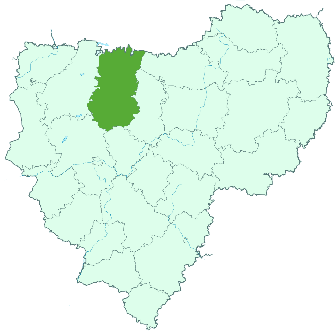 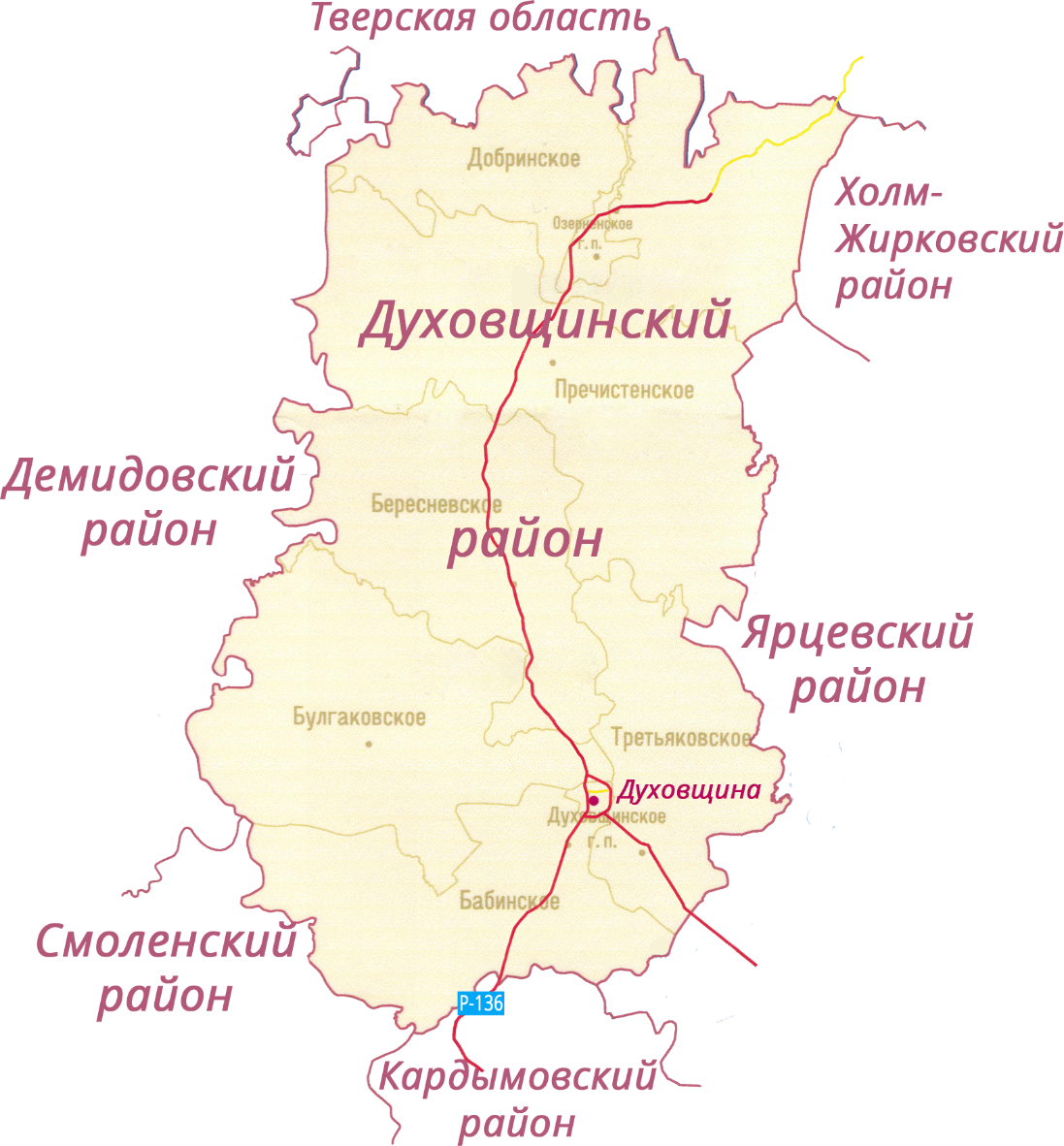 Административное делениеНа территории района расположено 230 населенных пунктов, которые составляют 2 городских поселения (Духовщинское, Озерненское) и 3 сельских поселения (Булгаковское, Пречистенское, Третьяковское). 1.1.2. Транспортная система и связьРасстояние от г. Духовщина до областного центра Смоленской области -          г. Смоленска составляет 60 км, до г.Москва - 360км. Транспортная связь с                     г. Смоленском осуществляется по автомобильной дороге. Протяженность автомобильных дорог общего пользования составляет 812,1 км, в том числе асфальтобетонные 47 км, грунтовые 230,6 км, прочие 434,5 км. Все населенные пункты района охвачены автобусными маршрутами.Через Духовщинский район проходят две автодороги регионального значения: Витязи-Духовщина-Белый-Нелидово, Ярцево-Духовщина, а также автодороги Духовщина- Озерный, Духовщина – Смоленск.Территорию Духовщинского района пересекает железнодорожная ветка Смоленск-Сошно.Транспортное обслуживание населения на территории муниципального образования «Духовщинский район» Смоленской области оказывает производственный кооператив «Духовщинское АТП». На территории муниципального образования работают 2 организации, оказывающие услуги связи:-Отделение почтовой связи Духовщинское ФГУП «Почта России», действует 20 почтовых отделений;-Смоленский филиал ПАО «Ростелеком»;В районе действуют 4 оператора действующей сотовой связи: МТС, Билайн, Теле-2, Мегафон;Активно работает сеть «Интернет», спутниковое и кабельное телерадиовещание.2.1. Экономика района2.1.1. Природно-ресурсный потенциалТерритория района расположена в лесной зоне Смоленской области. Площадь района составляет 2610,78 кв. км.Климат Духовщинского района относится к умеренно-континентальному типу. Лето дождливое и непродолжительное. Средняя температура июля месяца составляет +17,9 градусов. Зимы умеренно холодные и длительные. Средняя температура января месяца составляет -6,3 градусов, преобладают ветры юго-западного, южного и западного направлений, летом западного, юго-западного и северо-западного.Большая часть территории характеризуется равнинным, волнистым рельефом. В районе распространены елово-мелколиственные, а на слабодренированных и заболоченных почвах – березово-осиновые леса. По долинам рек растут сосна, луговые и болотные травы. Из лиственной породы – дуб, осина, береза, ольха, тополь, клен.Из полезных ископаемых в Духовщинском районе необходимо отметить торф, песчаногравийную смесь и кирпичные глины. Всего в Духовщинском районе разведано и учтено 44 месторождения торфа общей площадью промзалежи 12776 га с запасами 362,7 млн. м³, из них 16 месторождений площадью от 100 до 1000 га,       1 месторождение площадью 1163 га, 1 месторождение 6130 га, остальные 26 месторождений мелкие, площадью от 1 до 100 га. Кроме торфа в Духовщинском районе выявлены месторождения песчаногравийной смеси, кирпичных глин и известковых туфов. Месторождение песчано-гравийной смеси «Савинское» расположено в 12 км юго-западнее                 г. Духовщина и приурочено к межморенным флювиогляциальным отложениям, представленным песчано-гравийновалунными породами. Общая площадь Савинского месторождения 330,62 га. Месторождение кирпичных глин «Духовщинское» расположено в 1 км от Духовщины, вблизи старого карьера, к востоку от дороги Духовщина-Белый.Месторождение известковых туфов «Добрино» расположено вдоль западной окраины д. Добрино. Месторождение занимает площадь 2,8 га, суммарные запасы 57 тыс.м³.В районе расположено, также находящееся в госрезерве, крупное месторождение озерного сапропеля - озеро Велисто, с запасом 1427 тыс.м³. Освоение месторождений происходит по мере необходимости использования.Анализ и оценка природно-ресурсного потенциала территории Духовщинского района позволяет сделать вывод о наличии благоприятных условий и возможностей для обеспечения развития сельскохозяйственной деятельности, а также организации промышленного производства. 2.2.2.Трудовой потенциалПо состоянию на 01.01.2018 года среднегодовая численность работников, занятых в отраслях экономики района составило 5850 человек или 38,7 % от общей численности населения. Главная проблема района – это кадры и особенно профессиональные качества специалистов, решения которых будут определять реализуемость всех без исключения решений, программ, стратегий и концепций.    По данной проблеме необходима программа подготовки кадров (отбор кандидатов в старших классах, заключение контракта на поддержку обучения в вузе и закрепления кадров в районе. Путь взаимодействия вузов и муниципалитетов может стать ведущим элементом стратегии повышения качества образования.Наибольшая потребность в работниках для замещения свободных рабочих мест имеется в органах образования, здравоохранения и предоставления социальных услуг, в обрабатывающих производствах.   В районе наблюдается высокий уровень трудовой миграции, которая вымывает из района трудоспособные ресурсы. В конкуренции за рабочую силу у Духовщинского района изначально более слабые позиции по сравнению со Смоленском, Москвой и Московской областью: меньший уровень оплаты труда, меньшие возможности найти престижную работу. Таким образом, исходя из анализа сферы обеспеченности района трудовыми ресурсами, наблюдаются следующие общие тенденции: - происходит отток экономически активной части населения Духовщинского района с целью поиска работы в других городах; - наблюдается острый дефицит квалифицированных кадров в сфере сельского хозяйства, здравоохранения, образования и культуры. Ситуацию на рынке труда в целом можно охарактеризовать как положительную. На 01.01.2019 на регистрационном учете в центре занятости состоит 154 человека. Уровень безработицы в 2018 году составил 1,78%, что на   0,08 % ниже уровня 2017 года.Динамика показателей, характеризующих ситуацию на рынке труда  Духовщинского района за 2016-2018 годы2.1.3.Бюджетная обеспеченностьФинансовой основой местного самоуправления является бюджетное планирование муниципального образования. Бюджетная обеспеченность – это способность бюджетов всех уровней финансировать закреплённые за ними расходные обязательства, связанные с предоставлением бюджетных услуг, надлежащих объёма и качества.За 2018 год в консолидированный бюджет муниципального образования «Духовщинский район» поступило 381553,7 тыс. рублей или 99,8% от утвержденных плановых назначений (382303,6 тыс. рублей).Налоговые и неналоговые доходы в консолидированный бюджет района в 2018 году поступили в сумме 84475,3 тыс. рублей, что выше уровня поступлений 2017 года на 5646,6 тыс. рублей. Консолидированный бюджет муниципального района характеризируется высокой долей безвозмездных поступлений. Структура консолидированного бюджета Духовщинского района за 2016-2018 годыС 2016 года наблюдается увеличение доходов консолидированного бюджета муниципального образования «Духовщинский район» Смоленской области. В 2018 году объем доходов консолидированного бюджета составил 381553,7 тыс. рублей и по сравнению с 2017 годом уменьшился на 20511,5 тыс. рублей.В формировании налоговых и неналоговых доходов консолидированного бюджета ведущая роль принадлежит налогу на доходы физических лиц. Его доля в общем объеме налоговых и неналоговых доходов составила в 2018 году составила 52%, в 2017 году 52,2%. Абсолютный прирост налога на доходы физических лиц в 2018 году по сравнению с 2016 годом составил 4951,4 тыс. рублей, что является следствием роста фонда оплаты труда в организациях и на предприятиях Духовщинского района Смоленской области.Снижение поступления налогов на совокупный доход в 2018 году по сравнению с 2017 годом на 267,6 тыс. рублей связано с уменьшением общего количества субъектов малого и среднего предпринимательства, использующих специальный режим налогообложения в виде единого налога на вмененный доход.С 2017 по 2018 год наблюдался рост поступлений налогов на имущество 73,6 тыс. рублей, что составило в процентном соотношении 0,8%. Доля безвозмездных поступлений в консолидированный бюджет муниципального образования «Духовщинский район» Смоленской области в сравнении с 2017 годом уменьшилась на 26158,2 тыс. рублей, что составило в процентном соотношении 8,1%.Расходная часть консолидированного бюджета за 2018 год исполнена в сумме 380295,6 тыс. руб. К уровню 2017 года расходы уменьшились на 29626,5 тыс. рублей, что составляет 7,3%. В части расходов консолидированный бюджет муниципального образования в 2016 - 2018 годах сохраняет свою социальную направленность.   Особое внимание уделяется финансированию социально-значимых направлений (заработная плата, коммунальные услуги, питание детей дошкольного возраста, подготовка муниципальных учреждений к осенне-зимнему периоду, меры социальной поддержки населения). В структуре расходов ведущая роль принадлежит расходам на образование, культуру и кинематографию, социальную политику, на которые приходится более 69% процентов от общей суммы расходов.Структура расходов консолидированного бюджета муниципального образования «Духовщинский район» Смоленской области в 2018 году, тыс. руб.Проводя анализ сферы управления муниципальными финансами и формирования налогового потенциала, можно выделить следующие проблемы: -дотационность бюджета района, высокая зависимость от областного бюджета; -наличие недоимки по налогам, невозможной к взысканию; -низкая эффективность мер, принимаемых по легализации скрытой заработной платы, из-за отсутствия рычагов воздействия на предпринимателей; -уклонение граждан от регистрации прав на принадлежащие им объекты капитального строительства, а также умышленное затягивание ввода в эксплуатацию фактически построенных индивидуальных жилых домов, что приводит к уменьшению налогооблагаемой базы по налогу на имущество.2.2. Структура экономикиОснову экономического потенциала района составляет промышленное производство, которое определяет приток средств в бюджеты всех уровней, решает вопрос занятости. За 2018 год объем отгруженных товаров собственного производства, выполненных работ и услуг собственными силами крупных и средних организаций по всем видам экономической деятельности достиг 3418,6 млн. руб. или 94,0% к уровню 2017 года.ПромышленностьОсновным направлением деятельности района является производство электроэнергии – филиал «Смоленская ГРЭС» ПАО «Юнипро». В связи с нормализацией кризисной ситуации наблюдается увеличение производства основных видов продукции. Особенностью режима работы филиала «Смоленская ГРЭС» ПАО «Юнипро» является производство электрической энергии с одновременным производством тепловой энергии. Филиал «Смоленская ГРЭС» ПАО «Юнипро» поставляет практически 100% тепла на локальные рынки, полностью удовлетворяет спрос местных потребителей. Основными потребителями тепловой энергии, производимой электростанцией, являются предприятия и организации жилищного фонда и в социальной сфере Озерненского городского поселения. Динамика выработки электроэнергии обусловлена рядом причин, в том числе спросом на электроэнергию в регионе деятельности электростанции. Спрос на тепловую энергию зависит от температуры наружного воздуха. Поставки тепловой энергии имеют сезонный характер: реализация тепла в зимнее время значительно увеличивается, так как большая часть тепловой энергии используется для отопления производственных, общественных и жилых помещений. Отпуск тепловой энергии осуществляется в виде горячей воды и в незначительных количествах - в виде пара.Производство электроэнергии тепловыми электростанциями в 2018 году выполнено на сумму 3418,6млн. рублей (данные статистики). По сравнению с 2017 годом произошло увеличение объемов отгруженных товаров собственного производства. Темп роста отгрузки к предыдущему году в действующих ценах в 2018 г. составил 102,4%, к 2024 г. по прогнозу составит 96,2%, но реально могут быть увеличены.За 2018 год объем отгруженной товаров по виду деятельности «обрабатывающие производства, обеспечение электрической энергией, газом и паром, водоснабжение водоотведение, организация сбора и утилизации отходов»  предприятиями Духовщинского района  составил 3418,6 млн. руб.,  что составляет  94,0  % к уровню 2017 года.Структура объема отгруженных товаров собственного производства по виду деятельности «обрабатывающие производства, обеспечение электрической энергией, газом и паром, водоснабжение водоотведение» в 2018 годуКроме промышленных предприятий на территории района функционируют крестьянско- фермерские хозяйства, основным направлением деятельности которых являются животноводство и растениеводство. Работают предприятия, обслуживающие жилищно-коммунальное хозяйство. В районе развита торговля, предоставление транспортных услуг. Представители малого бизнеса занимаются деревоперерабатывающей промышленностью, торговлей и прочими видами деятельности.На территории муниципального образования «Духовщинский район» Смоленской области, также действует предприятие лесного хозяйства (Духовщинское лесничество - филиал ОГУ «Смоленское управление лесничествами») и предприятия, оказывающие услуги.Развитие сельскохозяйственного производстваНемало важной отраслью экономики является сельское хозяйство.На территории Духовщинского района осуществляют свою деятельность в сфере сельского хозяйства 19 крестьянских (фермерских) хозяйств и 1296 личных подсобных хозяйств. Основными направлениями в животноводстве являются производство молока, мяса КРС и овец. Увеличение поголовья крупного рогатого скота
в Духовщинском районе происходит за счет развития и увеличения поголовья коров в СПК «Исток», К(Ф)Х Мамченков С.Ф., К(Ф)Х Шманьков О.И., а также вновь образованного К(Ф)Х Долотовский Е.А., планирующего развивать молочное скотоводство.Дальнейшее увеличение поголовья крупного рогатого скота планируется за счет вовлечения крупного инвестора в отрасль животноводства в нашем районе.Динамика увеличения поголовья КРСНа формирование основных показателей сельскохозяйственного производства в целом по району существенное влияние оказывают личные подсобные хозяйства. 90% овощей и картофеля выращивает население, производство яиц полностью сосредоточено в частном секторе. В целях обеспечения местных аграриев землями сельскохозяйственного назначения в Духовщинском районе с 2015 года активно проводилась работа по выявлению невостребованных земельных долей и признания на них права муниципальной собственности. Всего по Духовщинскому району выявлено 4705 невостребованных земельных долей общей площадью 33376,08 га. Право муниципальной собственности признано через суд и зарегистрировано в установленном законом порядке на земельные доли общей площадью 31630,98 га, что составляет 95% от общей площади всех выявленных невостребованных земельных долей. За последние 3 года фермерскими хозяйствами и сельскохозяйственными предприятиями оформлено в долгосрочную аренду и дополнительно вовлечено в сельскохозяйственный оборот 1432 га, включая земельные участки, выделенные в счет невостребованных земельных долей.      Сдерживающим фактором в данном вопросе является наличие значительного количества неиспользуемых земель, требующих проведения культуртехнических работ и, соответственно, больших финансовых вложений. Во многом работа растениеводческой отрасли зависит от состояния машинно-тракторного парка. Повышение рентабельности растениеводства с той техникой, которая в настоящее время есть в наличии в сельскохозяйственных предприятиях и К(Ф)Х невозможна. Основная часть сельскохозяйственной техники имеет высокий процент износа и морально устарела. Отрасль растениеводства в сельскохозяйственных предприятиях представлена в основном производством фуражного зерна, кормов для животноводства, в небольших объемах производством овощей и картофеля. Посевные площади под зерновые и зернобобовые культуры под урожай 2018 года составили 1408 га или 129,1% к уровню 2017 года. Производство зерна составило 2,1 тыс. тонн или 116,7% к уровню 2017 года, с урожайностью 15,3 ц/га; производство картофеля - 0,4 тыс.тонн, или 200% к уровню 2017 года. Сельскохозяйственными предприятиями и К(Ф)Х заготовлено кормов: сена - 1264 тонны, сенажа – 270 тонн, что составляет 26,9 цн.к.е. на 1 условную голову, или 114,5% к уровню 2017 года.Динамика основных показателей отрасли растениеводстваНа поддержку сельскохозяйственных производителей за 2018 год получено субсидий в размере 4009 тыс. рублей, в том числе из средств государственной поддержки 397 тыс. рублей.В рамках муниципальной программы «Развитие сельского хозяйства на территории муниципального образования «Духовщинский район» Смоленской области» в 2018 году сельхозпроизводителям были выделены субсидии на возмещение части затрат на проведение весенне-полевых работ для закупки семян зерновых культур и многолетних трав, горюче-смазочных материалов в сумме 397 тыс. рублейОсновная задача тружеников села – добиваться устойчивых урожаев и высоких надоев молока, но здесь для значимых результатов работы нужны и определённые вложения, поэтому необходимо привлекать инвесторов и решать земельный вопрос.В первую очередь следует усилить работу по выявлению неиспользуемых земельных участков сельскохозяйственного назначения для последующего принудительного изъятия этих земель у нерадивых собственников и передачи их сельскохозяйственным производителям, желающим использовать указанные земельные участки, решить задачу юридического закрепления земельных участков. Для развития сельскохозяйственного производства регулярно проводится работа по изысканию и вовлечению в сельскохозяйственное производство новых товаропроизводителей и инвесторов, для чего созданы инвестиционные площадки и ведутся переговоры с потенциальными инвесторами и заинтересованными лицами. Ежегодно сельскохозяйственные производители принимают участие в программах по государственной поддержке начинающих фермеров, развитию семейных животноводческих ферм, приросту поголовья молочных коров.На ближайшее время определены потенциальные участники грантовой поддержки среди начинающих фермеров (ИП К(Ф)Х Тихомирова Ю.В.), крестьянских (фермерских) хозяйств, реализующих проекты по развитию семейных животноводческих ферм (ИП К(Ф)Х Шманьков О.И), а также потенциальных получателей грантов «Агростартап» (ЛПХ – Глыздова Л.В.). Глава К(Ф)Х Шманьков О.И., планируя возродить отрасль льноводство, в 2019 году посеял 40 гектаров льна, посевные площади которого в ближайшем будущем будут доведены до 200 га. Кроме этого, Шманьковым О.И. закуплен молодняк крупного рогатого скота породы Герефорд и в ближайшее время им будет производиться «мраморное мясо», а К(Ф)Х ИП Мамченков С.Ф. в течение 2019-2021 годов планирует довести поголовье молочного стада до 50 голов (с 6 голов в 2018 году).Несмотря на положительные моменты в сельском хозяйстве имеются сдерживающие факторы развития: - высокая степень износа материально-технической базы; -отток рабочей силы из отрасли, острый дефицит квалифицированных руководителей, специалистов, рабочих сельских профессий, вызванный низким уровнем доходов и качеством жизни в сельской местности; -проблемы, связанные с неиспользуемыми земельными участками сельскохозяйственного назначения, требующими проведения культуртехнических работ; -недостаточность государственной поддержки сельского хозяйства из бюджетов всех уровней.Потребительский рынокВажной	отраслью	экономики	района	является система потребительского рынка. Потребительский рынок Духовщинского района представлен розничной торговлей, общественным питанием и различными видами платных услуг, предоставляемых населению района. По состоянию на 01.01.2019 года на территории Духовщинского района в сфере розничной торговли действует 140 объектов торговой сети (в том числе стационарных объектов – 115 единиц, нестационарных объектов – 25 единиц). По состоянию на 01.01.2018 года на территории Духовщинского района в сфере розничной торговли действуют такие крупные торговые точки, как «Магнит», «Лаваш», «Пятерочка», «Дикси». Обеспеченность населения торговыми площадями на 1 тыс. человек 464,5 кв.метров. Торговая сеть концентрируется в г. Духовщина, п. Озерный и центральных населенных пунктах сельских поселений, где проживает большая часть населения района.В населенные пункты, где нет торговой сети, обеспечение товарами первой необходимости производят автолавки и объекты мобильной торговли. Тем не менее, инфраструктура торговых сетей в сельских населенных пунктах недостаточно развита. Остро встает вопрос доставки товаров первой необходимости в малонаселенные пункты.Оборот розничной торговли за 2018 год составил 370,2 млн.руб. 107,7 % к уровню прошлого года.В структуре реализации продовольственных товаров значительную долю составляют мясные и молочные продукты, хлебобулочные изделия, кондитерские изделия, овощи, фрукты. В структуре реализации непродовольственных товаров основную часть составляют: одежда, обувь, сложнобытовая техника, хозяйственные товары.Сфера услуг в настоящее время является одной из самых перспективных и быстроразвивающихся. Объем платных услуг населению составил 100,4 млн.руб., на 9,9 % меньше к уровню прошлого года.  В структуре объема платных услуг населению 74.1% приходится на услуги транспорта, связи и жилищно-коммунальные услуги.Услуги общественного питания на территории района осуществляют 21 предприятие общественного питания.Услуги бытового обслуживания на селения на территории района осуществляют 25 индивидуальных предпринимателей. В районе оказываются следующие виды бытовых услуг: фотоателье, услуги по ремонту обуви, изготовление ключей, ритуальные услуги, услуги по ремонту и пошиву одежды, парикмахерские и ногтевой сервис. 2.2.1.Инвестиционный потенциалИнвестиции в основной капитал призваны способствовать приращению экономического потенциала, развитию и модернизации инженерной и социальной инфраструктуры района. Объем инвестиций в основной капитал муниципального облазования «Духовщинский район» Смоленской области за 2018 год составил 311,79 млн. руб., это 128,0% к уровню прошлого годаОсновной объем инвестиций в основной капитал в общем объеме инвестиций по Духовщинскому району Смоленской области приходится на:- филиал Смоленской ГРЭС ПАО «Юнипро» по оценке 2018 года – 173189 тыс. рублей;-на филиал СОГБУ «Смоленскавтодор» на 2018 год сумма инвестиций составила 3592млн. рублей. Освоение инвестиций связано с реконструкцией объекта автомобильной дороги Витязи-Духовщина-Белый-Нелидово (1ый участок - 84-88 км, 2ой участок 88-92 км).Структура инвестиций в основной капитал:В целях создания благоприятных условий для привлечения инвестиций за 2018 год были сформированы и размещены на официальном сайте Администрации муниципального образования «Духовщинский район» Смоленской области инвестиционные площадки. Все площадки являются приоритетными, благоприятными для создания положительной динамики инвестиционного развития района. В рамках участия в реализации инвестиционных проектов Муниципальное образование «Духовщинский район» Смоленской области выполнило строительство Центра культурного развития в п. Озерный Духовщинского района Смоленской области на сумму 101,7 млн. рублей.Проводя анализ развития инвестиционной сферы можно выделить следующие проблемы: -наличие высокого риска вложений инвестиций на территории района в связи с сокращением численности населения, закрытием учреждений образования, здравоохранения; -отсутствие потенциальных инвесторов для реализации проектов; -недостаток средств для финансирования инвестиционных проектов в бюджете муниципального района; -инвестиционные площадки не обеспечены необходимой инженерной инфраструктурой; -неиспользуемые производственные здания находятся в состоянии, требующем значительных капитальных вложений. 2.2.2.Развитие малого и среднего предпринимательстваМалые и средние предприятия играют существенную роль в экономике Духовщинского района, являясь важным фактором развития конкуренции. Согласно данным из Единого реестра субъектов малого и среднего предпринимательства по Духовщинскому району на 01.01.2019 года насчитывается 365 единиц субъектов малого и среднего предпринимательства, в том числе 325 индивидуальных предпринимателей. Структура субъектов малого и среднего предпринимательстваОсновную долю в структуре СМСП (субъекты малого и среднего предпринимательства) 143 субъекта занимает оптовая и розничная торговля.Так же в структуру СМСП входят автотранспортные и грузовые перевозки (86 субъектов), бытовые услуги (25 субъектов), сельское хозяйство (24 субъекта), лесозаготовки и обработка древесины (21 субъект), прочие услуги.Решение актуальных проблем в сфере развития малого и среднего предпринимательства Духовщинского района осуществляется в рамках муниципальной программы «Содействие развитию малого и среднего предпринимательства в муниципальном образовании «Духовщинский район» Смоленской области на 2015-2024 годы». В рамках информационной поддержки проводится следующие мероприятия: -проведение семинаров и круглых столов по актуальным вопросам малого бизнеса; -привлечение субъектов малого и среднего предпринимательства к участию в качестве поставщиков, исполнителей, подрядчиков в выполнение работ для муниципальных нужд; -оказание консультативной помощи начинающим предпринимателям; -информирование предпринимателей о проводимых областных конкурсах и отборах по предоставлению финансовой поддержки субъектов малого предпринимательства; -обеспечение координации деятельности муниципального образования и общественных организаций по оказанию поддержки малому предпринимательству.В целях оказания имущественной поддержки субъектам малого и среднего предпринимательства в 2018 году Администрацией муниципального образования Духовщинский район Смоленской области сформирован и утверждён перечень муниципального имущества, находящегося в собственности муниципального образования Духовщинский район Смоленской области, свободного от прав третьих лиц, предназначенного для предоставления его во владение и (или) пользование субъектам малого и среднего предпринимательства. В данный перечень включены 6 объектов недвижимого имущества, находящиеся на территории Духовщинского района:-административное здание, кадастровый номер 67:07:1860101:166, площадь 871,4 кв.метров, расположенное по адресу: Смоленская область, Духовщинский район, д. Ерыши, ул. Школьная, д.2; -земельный участок, под кадастровым номером 67:07:0080104:539, площадью 35000 кв.метров, расположенный по адресу: Смоленская область, Духовщинский район;-земельный участок, под кадастровым номером 67:07:0080104:541, площадью 85000 кв.метров, расположенный по адресу: Смоленская область, Духовщинский район;-земельный участок, под кадастровым номером 67:07:0050103:166, площадью 30000 кв.метров, расположенный по адресу: Смоленская область, Духовщинский район, ур. Ильино;-земельный участок, под кадастровым номером 67:07:0050103:164, площадью 15000 кв.метров, расположенный по адресу: Смоленская область, Духовщинский район, ур. Ильино;-земельный участок, под кадастровым номером 67:07:0000000:21, площадью 74000 кв.метров, расположенный по адресу: Смоленская область, Духовщинский район, д. Ерыши.В среднесрочной перспективе в Духовщинском районе будет продолжена работа по созданию благоприятных условий для развития малого и среднего предпринимательства.Для информирования всех субъектов МСП, на сайте Администрации в сети Интернет в разделе «Малое и среднее предпринимательство» в течение года размещалась вся необходимая для субъектов МСП информация. Динамика численности субъектов малого и среднего предпринимательства за2016-2018годы по Духовщинскому районуОсновными проблемами, сдерживающими развитие малого и среднего предпринимательства являются: -сложность в привлечении финансовых (инвестиционных) ресурсов. Несмотря на увеличение в настоящее время на финансовых рынках свободных и готовых к вложениям в реальный сектор экономики кредитных средств, высокая стоимость банковских кредитов и требований по их обеспеченности препятствует широкому доступу к ним субъектов малого предпринимательства; -у субъектов малого предпринимательства недостает навыков ведения бизнеса, опыта управления, юридических и экономических знаний, необходимых для более эффективного развития; -условия существующих мер государственной поддержки не удовлетворяют малый бизнес, большая доля субъектов малого и среднего предпринимательства ведет свою деятельность в сфере потребительских услуг, в данной сфере в основном господдержка не оказывается. 2.3.Социальная сфера муниципального образования «Духовщинский район» Смоленской области2.3.1.Человеческий потенциалПо состоянию на 1 января 2018 года среднегодовая численность населения Духовщинского района составляла 15390 человек, из которых городского населения 9630 человек и 5760 человек проживает в сельской местности. За последние 3 года в районе наблюдается тенденция к снижению рождаемости и смертности населения, показатель естественной убыли населения увеличивается. Динамика численности населения Духовщинского районаАнализ показателей, характеризующих демографическую ситуацию, за период с 2017 года показывает, что в 2018 году родилось меньше на 3%, умерло так же меньше на 6,3%. Естественная убыль населения уменьшилась в 0,9 раза. На репродуктивное поведение существенно влияет факт регистрации брака. В 2018 году в органах ЗАГС было зарегистрировано 93 браков и 56 актов о расторжении брака. Наряду с естественной убылью с 2017 года наблюдается сокращение населения за счет миграции.2.3.2.Доходы населенияДенежные доходы являются основным компонентом измерения благосостояния в обществе. Увеличение денежных доходов населения в значительной мере было обусловлено положительной динамикой среднемесячной заработной платы. За последние 3 года показатель номинальной средней заработной платы вырос и составил в 2018 году 27,0 тыс.рублей на 109,8% к среднеобластному уровню.Динамика средней заработной платы Духовщинского района за 2016-2018годыВеличина прожиточного минимума в расчёте на душу населения за 2018 года по Смоленской области составила 9884 рубля. Значительную долю в денежных доходах населения занимают пенсии. Количество получателей пенсий на 2018 год составляет 5235 человек, средний размер назначенных пенсий на 1 января 2019 составляет 13192,84 рублей или увеличение на 7% к уровню 2017 года.2.3.3.Жилищная сфераЖилищное строительство оказывает существенное влияние на развитие социально-экономического развития Духовщинского района.Главная цель и задача жилищного строительства–это рост реальной обеспеченности населения жильем, одного из важных индикаторов уровня жизни населения.За период 2018 года в районе ввод в эксплуатацию жилья составил 2,1 тыс. м2, что на 4,3 % больше за прошедший период 2017 года 1,8 тыс. м2.   Так, в 2018 году общая площадь жилищного фонда Духовщинского района составила 397,1 тыс.кв.м. Особенность жилищного строительства в Духовщинском районе -строительство жилья за счет средств населения. Обеспеченность жильем на одного человека в 2018 году составила 26,6 кв.м.По состоянию на 01.01.2019 на территории района число многоквартирных домов составило 93 единицы. 8 МКД - выбрали способ управления — непосредственное управление собственниками помещений в многоквартирном доме. Для обслуживания жилья созданы 3 управляющих компании, которые обслуживают многоэтажных жилые дома:-в г. Духовщина МУП «Управление коммунального хозяйства»;-в п. Озерный МУП «Водоканал», ООО «Комфорт».В целях обеспечения многодетных семей жильем постановлением Администрации муниципального образования «Духовщинский район» Смоленской области от 09.06.2016 № 218 (в редакции постановления от 06.10.2016 № 367) был утвержден перечень земельных участков, предоставляемых гражданам, обладающих правом на получение земельного участка в собственность бесплатно для индивидуального жилищного строительства. В настоящее время в перечне находятся 4 земельных участка:-земельный участок с кадастровым номером 67:07:0200110:527 площадью 1500 кв.м., расположенный по адресу: Смоленская область, р-н Духовщинский,                 г. Духовщина, ул. Григория Потемкина, участок №7;-земельный участок с кадастровым номером 67:07:0200110: 525 площадью 1500 кв.м., расположенный по адресу: Смоленская область, р-н Духовщинский,                 г. Духовщина, ул. Григория Потемкина, участок №8;-земельный участок с кадастровым номером 67:07:0200110:526 площадью 1500 кв.м., расположенный по адресу: Смоленская область, р-н Духовщинский,                 г. Духовщина, ул. Григория Потемкина, участок №9;-земельный участок с кадастровым номером 67:07:0200110:524 площадью 1500 кв.м., расположенный по адресу: Смоленская область, р-н Духовщинский,                 г. Духовщина, ул. Григория Потемкина, участок №10.На территории района зарегистрировано 112 многодетных семей района. Из общего количества многодетных семей 26 семей изъявили желание получить земельный участок. 2.3.4.Коммунальная сфераОтрасль жилищно-коммунального хозяйства Духовщинского района состоит из объектов теплоснабжения, водоснабжения и водоотведения, газоснабжения, электроснабжения:-Духовщинский участок тепловых сетей Сафоновского филиала ООО «Смоленскрегионтеплоэнерго» (теплоснабжение, горячее водоснабжение);-МУП Управление коммунального хозяйства г. Духовщина (водоснабжение, водоотведение); -филиал Смоленская ГРЭС п. Озерный (теплоснабжение);-ПАО «Юнипро» п. Озерный (теплоснабжение, горячее водоснабжение);-МУП «Водоканал» п. Озерный (водоснабжение, водоотведение);-Филиал ПАО «МРСК Центра» - «Смоленскэнерго» (электроснабжение);-Духовщинский участок ООО «Газпром межрегионгаз Смоленск» (газоснабжение).Система теплоснабжения Духовщинского района включает в себя             источников теплоснабжения 41 котельная, из них мощностью до 3Гкал/час-3ед. Протяженность тепловых и паровых сетей в двухтрубном исчислении составляет 20,532 км.Основные проблемы в обеспечении жилищного фонда и объектов соцкультбыта тепловой энергией – высокий физический износ основных фондов объектов теплоснабжения, морально и физически устаревшее оборудование. Средний износ оборудования котельных достиг 87 %, тепловых сетей – 92%. Система водоснабженияНа территории Духовщинский района расположены 64 рабочих артезианских скважин, протяженность водоводов и водопроводных сетей 212 км, в т.ч. в Духовщинском городском поселении 29,3 км, Озерненском городском поселении 22,5 км, Добринском сельском поселении 19,7 км, Пречистенском сельском поселении 24 км, Булгаковском сельском поселении 37,6 км, Третьяковскм сельском поселении 21,9 км, Бабинском сельском поселении 24 км, Бересневском сельском поселении 33 км. Техническое состояние системы водоснабжения в сельских поселениях Духовщинского района характеризуется высокой степенью износа сооружений, водопроводных сетей и технологического оборудования до 90-95%.Средний износ водоподъемных сооружений 81%, водопроводных сетей - 83%. В целом ряде случаев высокая степень износа сооружений и оборудования приводит к ситуациям, сопряженным с риском возникновения техногенных аварий. Стареют конструкции железобетонных резервуаров и водонапорных башен, морально и физически устарело оборудование.Большинство объектов водоснабжения в сельских поселениях построены хозспособом, водоводы и водопроводные сети выполнены из разнообразных материалов.  Основные проблемы функционирования системы водоснабжения: -высокая степень износа сооружений и оборудования функциональных элементов системы; -недостаточная степень техногенной надежности; -отсутствие технологий водоочистки; -небезопасный метод обеззараживания исходной воды; -низкая степень автоматизации производственных процессов; -низкий уровень энергоэффективности оборудования; - низкая надежность источника энергоснабжения; -высокие показатели аварийности на сетях; -высокие потери воды при транспортировке; -отсутствие резервных и кольцевых водопроводных линий; -отсутствие резервного источника водоснабжения. Система водоотведения В состав системы водоотведения входят: 2 очистных сооружения, пропускной способностью до 1,0 тыс.м3/сутки. Протяженность канализационных сетей составляет 35,2 км.Техническое состояние системы водоотведения характеризуется высокой степенью износа сооружений, канализационных сетей и технологического оборудования. Основные проблемы функционирования системы водоотведения: -высокая степень износа сооружений и оборудования функциональных элементов системы; -недостаточная степень техногенной надежности; -небезопасная система обеззараживания стоков; -отсутствие резерва мощности; -низкая степень автоматизации производственных процессов; -низкий уровень энергоэффективности оборудования; -применяемые технологии не обеспечивают очистку стоков до значений предельно допустимой концентрации по меди, фосфатам, азоту; -отсутствие дублирующих коллекторов; -критическое состояние люкового хозяйства.Одно из важнейших направлений в работе жилищно-коммунального хозяйства участие в проведения капитального ремонта общего имущества в многоквартирных домах. Результатом работы за 2018 год стало выполнение работ по ремонту:-Духовщинское городское поселение – 10 МКД (по ул. Максима Горького д.14, д. 7А, д.8, ул. Карла Либкнехта д.50, ул. Смоленская д. 57/13, ул. Бугаева д. 70/48);-Озерненское городское поселение -2 МКД (по ул. Ленина д.9/1, д.4);-Бересневское сельское поселение -1 МКД (ул. Приозерная д.8);-Пречистенское сельское поселение – 1 МКД (ул. Школьная д. 2).На эти цели затрачено более 21,6 млн. рублей.Муниципальное образование «Духовщинский район» Смоленской области планирует в 2010-2021 годах принять участие в реализации Федерального проекта «Чистая вода» - реконструкция водозаборных сооружений со строительством станции водоочистки для хозяйственно-питьевых целей и водопроводных сетей в г. Духовщина. В 2020 году планируется разработка ПСД на общую сумму 9 млн. рублей, в 2021 году проведение строительно-монтажных работ на общую сумму 90 млн. рублей.2.3.5. Дорожное хозяйствоАвтомобильные дороги являются важнейшей составной частью транспортной системы муниципального образования. Состояние дорог на любой территории является наиболее обсуждаемой темой, и подвергается частой критике со стороны населения.Дорожное хозяйство является одним из элементов транспортной инфраструктуры, который обеспечивает свободу передвижения граждан и делает возможным свободное перемещение товаров и услуг. Наличием и состоянием сети автомобильных дорог общего пользования определяется территориальная целостность и единство экономического пространства. Для содержания и ремонта муниципальных автомобильных дорог и искусственных сооружений могут заключатся договоры со специализированной организацией: Духовщинский филиал СОГБУ «Смоленскавтодор» и с другими предприятиями. Автомобильные дороги подвержены влиянию окружающей среды, хозяйственной деятельности человека и постоянному воздействию транспортных средств, в результате чего меняется технико-эксплуатационное состояние дорог. Для их соответствия нормативным требованиям необходимо выполнение различных видов дорожных работ по содержанию, ремонту, капитальному ремонту, реконструкции и строительству. Ежегодно проводится ямочный ремонт дорог.Состояние сети дорог определяется своевременностью, полнотой и качеством выполнения работ по содержанию, ремонту и реконструкции дорог и зависит напрямую от объёмов финансирования.Решение этих проблем требует значительных материальных затрат.Так за 2017 – 2018 годы:-на содержание и ремонт дорог в сельской местности освоено 15 454 тыс.рублей;-на мероприятия по обеспечению безопасности дорожного движения освоено 939 тыс.рублей.За текущий период 2019 года:-на содержание и ремонт автомобильных дорог местного значения освоено 21247339 тыс. рублей;-из средств дорожных фондов муниципальных образований 13506456 тыс. рублей;-из дорожного фонда Смоленской области 7740883 тыс. рублей;-на мероприятия по обеспечению безопасности дорожного движения освоено 223314 тыс.рублей, в том числе:-из средств дорожных фондов муниципальных образований 34444 тыс. рублей;-из средств бюджетов муниципальных образований 187870 тыс. рублей.Недостаток бюджетных средств не позволяет в полном объеме проводить профилактические и капитальные работы, которые приводят к существенному ухудшению состояния автомобильных дорог Духовщинского района Смоленской области, накоплению аварийных участков. Дальнейшее развитие муниципального района требует проведения ремонтных работ по улучшению дорожного покрытия. На сегодняшний день содержание и развитие автомобильных дорог в соответствии с потребностями рыночной экономики, а также потребностями населения в автомобильных перевозках является одной из важнейших задач, стоящих перед органами местного самоуправления.Пассажирские перевозки – один из важных с социально-политической точки зрения видов хозяйственной деятельности. Для повышения качества жизни нужна доступность транспортных услуг для всех категорий населения, стабильная работа пассажирского транспорта.В муниципальном образовании Духовщинский райн Смоленской области утверждено 7 муниципальных маршрутов, которые охватывают 119 населенных пунктов. В сфере транспортных пассажирских перевозок осуществляет свою деятельность – Производственный кооператив «Духовщинское Автотранспортное предприятие».Между муниципальным образованием «Духовщинский район» Смоленской области и ПК «Духовщинское АТП» заключен договор на осуществление транспортного обслуживания населения.Утвержден график пассажирских перевозок.С целью обеспечения безопасности пассажирских перевозок общественным транспортом муниципальным образованием совместно с органами ГИБДД ежегодно проводятся обследования муниципальных маршрутов.Таким образом, в сфере дорожного хозяйства можно выделить следующие проблемы:-рост интенсивности транспортных потоков и увеличение массы, используемых при перевозках транспортных средств, приводящие к ускорению износа автодорог, необратимым процессам разрушения дорожных конструкций.2.3.6. Система образованияРабота образовательных организаций муниципального образования «Духовщинский район» Смоленской области в 2018 году была направлена на реализацию национальной образовательной инициативы «Наша новая школа», Программы модернизации общего образования Российской Федерации, муниципальной программы «Развитие системы образования в муниципальном образовании «Духовщинский район» Смоленской области» на 2015-2024 годы.В 2018-2019 учебном году система образования Духовщинского района насчитывала 8 общеобразовательных организаций (3 средних и 5 основных школ) из их составе 4 филиала классов начального и основного образования, 3 организации дошкольного образования и Муниципальное бюджетное учреждение дополнительного образования Дом детского творчества г. Духовщина Смоленской области (далее - Дом детского творчества).Доля муниципальных образовательных организаций, соответствующих современным требованиям обучения в части, условий реализации образовательных программ и охраны здоровья обучающихся в2017 году составила 100% в общем количестве муниципальных образовательных организаций. Все обучающиеся обеспечены учебниками и учебными пособиями в соответствии с новыми стандартами образования.В общеобразовательных организациях района в 2018-2019 учебном году обучалось 1061 человек, из них: в городе – 864 человека, в сельской местности –197 человек. Средняя наполняемость классов в 2018-2019 учебном году составила 10,6 человек.Дошкольное образование и воспитание в районе осуществляют 3 дошкольных учреждения: МБДОУ детский сад «Золотой ключик» г. Духовщина, МБДОУ детский сад «Сказка» пгт. Озерный, МБДОУ детский сад «Колокольчик» пгт. Озерный. На начало 2018-2019 учебного года их посещали 422 воспитанника.В 2018-2019 учебном году системой дошкольного образования в муниципальном образовании охвачено более 400 детей (53%) в возрасте от 1 года до 6 лет. В 2018 году все дети в возрастной категории от 3 до 7 лет посещают детские сады. Детям дошкольного возраста, не посещающим детский сад, предоставлялась возможность посещать группы кратковременного пребывания при школах.На территории муниципального образования на базе дошкольных образовательных учреждений работают консультационные центры для родителей детей до 3-х лет, которые не посещают дошкольные организации. В консультационных центрах родители получают бесплатную методическую и консультационную помощь.В 2018-2019 учебном году в школах района образовательный процесс осуществляли 134 педагогических работников.Одной из приоритетных задач образования является рост профессионального мастерства педагогов. Педагоги района своевременно проходят курсы повышения квалификации в соответствии с перспективным планом. За отчетный период более 50 % прошли курсовую подготовку.Основным показателем работы школ является государственная итоговая аттестация. В 2018 году по результатам государственной итоговой аттестации98 из 99 обучающихся 9-х классов (99%) получили аттестаты об основном общем образовании и34 выпускника 11-х классов (94%) получили аттестаты о среднем общем образовании.Одним из важных показателей оценки качества системы образования является количество учащихся, награжденных медалями «За особые успехи в учении». В 2018 году 3 обучающихся (9 %) получили золотую медаль «За особые успехи в учении».В 2018 – 2019 учебном году воспитательная работа в районе проводилась в рамках реализации постановления Правительства Российской Федерации от 30.12.2015 № 1493 «О государственной программе «Патриотическое воспитание граждан Российской Федерации на 2016-2020 годы» и в соответствии с планами ОУ воспитательных мероприятий на 2018 год.Обучающиеся школ района являются активными участниками не только школьных, но и районных, областных олимпиад, соревнований, различных мероприятий. Они занимают призовые места, становятся призерами и лауреатами мероприятий. Это позволяет говорить о высоком уровне подготовки и профессионализме педагогов, участвующих в организации воспитательного процесса в школах.В преддверии нового учебного года во всех образовательных учреждениях ведутся мероприятия подготовки к 1 сентября. Во всех ОУ проходят косметические ремонты классов, ремонт мебели и оборудования, приобретаются учебники и учебные пособия. В 2018 году проведен капитальный ремонт спортивного зала МБОУ Духовщинская средняя школа им. П.К.Козлова на сумму 1,300 тыс. рублей; в МБОУ Добринская ОШ отремонтирована кровля крыши на 400,0 тыс. рублей за счет средств резервного фонда областной Администрации. За счет спонсорских денежных средств ПАО «Юнипро» отремонтированы актовые залы МБДОУ детский сад «Золотой ключик», МБОУ Озерненская СШ.Дополнительное образование предоставляет Дом детского творчества, в котором организована работа 28 творческих объединений по дополнительным общеразвивающим программам.В 2018 году были охвачены дополнительными образовательными программами 330 воспитанников в возрасте 5-18 лет, что составило 34% от общего количества детей, обучающихся в школах района.Стабильно высокими остаются результаты участия детей в конкурсном движении. В 2018-2019 учебном году 3 обучающихся участвовали вовсе российских и международных массовых мероприятиях, 176 детей участвовали в областных массовых мероприятиях, 874 обучающихся участвовали в районных массовых мероприятиях.Опека. В последние годы уменьшается количество детей-сирот и детей, оставшихся без попечения родителей, выявляемых на территории муниципального образования 2018 году на территории района выявлено и учтено 0 детей, оставшихся без попечения родителей. Результативная работа по профилактике социального сиротства привела к уменьшению количества вновь выявленных детей, нуждающихся в особой поддержке государства. В 2018 году в опекунских семьях воспитывалось 38 детей, в приемных семьях - 25 детей (в 2017 году в опекунских семьях - 43 ребенка, в приемных - 25 детей). В прошедшем году лишены родительских прав 2 родителя в отношении 1 ребенка. Одним из основных направлений работы органа опеки является комплексное сопровождение замещающих семей. Большое внимание уделяется преодолению кризисов адаптации ребенка в семье, обеспечение своевременной помощи для того, чтобы предотвратить возможный возврат ребенка в детский дом, либо отказ замещающих родителей от воспитания ребенка. За 2018 год дети не были возвращены в государственные учреждения.В 2018 году для детей, оставшихся без попечения родителей, а также детей, находящихся под опекой и попечительством, не имеющих закрепленного помещения, Администрацией приобретено 22 квартиры.В список детей-сирот и детей, оставшихся без попечения родителей, включены 6 человек, которые подлежат обеспечению жилыми помещениями на территории района в последующие годы.Анализируя деятельность в 2018-2019 учебном году, можно отметить стабильное функционирование системы образования в районе. В наступающем учебном году будут продолжены мероприятия по совершенствованию муниципальной системы образования в условиях модернизации общего образования реализации областной государственной программы «Развитие образования и молодежной политики в Смоленской области на 2015-2020 годы», что должно обеспечить достижение ориентиров национальной образовательной инициативы «Наша новая школа».Основные направления работы отдела образования в новом учебном году -создание системы непрерывного образования, обеспечивающей получение обучающимися района образования высокого качества, необходимого для инновационного социально-экономического развития района; внедрение персонифицированных моделей повышения квалификации и переподготовки педагогических и руководящих кадров; внедрение федеральных государственных образовательных стандартов в основном общем образовании; подготовка и проведение ЕГЭ и ГИА; охрана здоровья детей; подвоз детей в образовательные учреждения района; летний отдых детей; участие в целевых программах в сфере образования; работа с неблагополучными, неполными семьями и с детьми-инвалидами и детьми-сиротами.Наряду с положительными моментами в развитии отрасли существуют проблемы:-снижение престижа педагогической профессии из-за недостаточной социальной защищенности и низкого уровня заработной платы приводит к отсутствию притока молодых специалистов, росту числа учителей пенсионного возраста и уменьшению доли молодых педагогов в образовательных учреждениях; -недостаточная укомплектованность высококвалифицированными управленческими и педагогическими кадрами, обладающими высоким уровнем профессиональной готовности к деятельности в условиях модернизации образования; -несоответствие зданий и сооружений образовательных района современным требованиям; -несоответствие оборудования школ, детских садов современным требованиям к условиям осуществления образовательного процесса;-недостаточное бюджетное финансирование, сдерживающее укрепление и развитие учебно-материальной базы образовательных учреждений;-отсутствие комплексного системного подхода в создании безопасности в образовательных учреждениях.2.3.7. Развитие культуры Сфера культуры муниципального образования «Духовщинский район» Смоленской области обладает необходимым потенциалом и инфраструктурой. Отрасль объединяет деятельность по сохранению объектов культурного наследия, развитию библиотечного, музейного дел, физической культуры и культурно-досуговой деятельности, сохранению нематериального культурного наследия Духовщинского района и развитию традиционной народной культуры, укреплению межрегиональных связей в сфере культуры. Кроме этого, культура вносит вклад в социальную и экономическую жизнь района, который повышает качество сельской среды и качество проживания в районе. Сфера культуры представлена следующими учреждениями культуры: 19 домов культуры, 22 библиотеки, 1 историко-художественный музей и 8 филиалов историко-художественного музея, кинотеатр «Заря». Два парк отдыха в г. Духовщина и п. Озерный.В с. Пречистое Духовщинского района в 1965 году создана и действует художественная картинная галерея на которой представлено более 200 экземпляров картин.Основная задача работников учреждений культуры Духовщинского района – удовлетворение духовных потребностей и культурных запросов населения района, создание условий для творческой инициативы и организации отдыха людей, проживающих на территории муниципального образования «Духовщинский район» Смоленской области. Реализуя эти цели, работники учреждений культуры осуществляют свою деятельность дифференцированно, на основе запросов и потребностей населения, используя интересные формы и методы организации досуга.В учреждениях культуры накоплен немалый положительный опыт проведения самых различных культурно-массовых мероприятий межрегионального и районного значения. В 2018 году работники культуры и самодеятельные коллективы принимали участие в областных, всероссийских конкурсах, фестивалях, акциях, праздниках. Всего за год проведено – 4162 мероприятия. В 165 клубном формировании занимается 1590 человек.Основной целью деятельности МБУК «Районной централизованной библиотечной системы» является создание условий для расширения возможностей свободного доступа граждан к информации и культурному наследию. Основные направления, по которым работают библиотеки района: краеведческая деятельность, гражданско-патриотическое воспитание, экологическое просвещение, правовое воспитание, пропаганда здорового образа жизни. Библиотекари активно занимаются сбором и накоплением краеведческих материалов о своих селах, о заслуженных людях, героях войны и труда, семейных династиях, записывают воспоминания. Большая работа проводится библиотеками по гражданско-патриотическому воспитанию, оформляются книжные выставки, проходят обзоры, краеведческие часы, тематические вечера, уроки памяти, уроки мужества, акции. В 2018 году в библиотеках Духовщинского района зарегистрировано количество читателей – 15096 человек, книговыдача 336825 экземпляров.В своей деятельности МБУК «Духовщинский районный историко-художественный музей» нацелен на обеспечение прав жителей района на доступ к музейным ценностям, обеспечение потребности в услугах культуры и духовного развития на территории района, сохранение историко-культурного наследия. Основными задачами являются: сохранение музейных ценностей, которые являются неотъемлемой частью культурного наследия народа, его традиций, обычаев; привлечение внимания к отрасли с целью участия в культурной жизни района большего числа людей. В 2018 году музеи района посетило 2500 человек.МБУДО «Духовщинская детская музыкальная школа» предоставляет возможность детям в возрасте от 4 до 16 лет заниматься многими видами творчества в соответствии с их желаниями, интересами и способностями. Музыкальная школа работает по трем дополнительным предпрофессиональным общеобразовательным программам: «Фортепиано», «Народное искусство, «Живопись». Также, дети с 4 лет занимаются по двум дополнительным общеразвивающим общеобразовательным программам «Раннее эстетическое развитие», «Народное музыкальное творчество». Образование в школе является доступным для всех слоев населения, отменена родительская плата за обучение. Контингент обучающихся в 2018 году составил 120 человек.Существующие проблемы в сфере культуры: -недостаточная финансовая обеспеченность;- нехватка квалифицированных кадров; - отсутствие притока молодых специалистов по причине отсутствия социального жилья.2.3.8. Развитие физической культуры и спортаПриоритетными задачами муниципального образования «Духовщинский район» являются развитие физической культуры, утверждение принципов здорового образа жизни, развитие юношеского спорта, привлечение к спортивным занятиям населения района, внедрение Всероссийского комплекса (ГТО).В Духовщинском районе действует и развивается 16 видов спорта. Количество занимающихся физической культурой и спортом примерно 1650 человек.Анализ состояния физической культуры и спорта позволяет выделить три основных направления их развития: физкультурно-оздоровительная работа и массовый спорт, дополнительное образование детей и подростков.В сфере физической культуры и спорта отмечается повышение уровня материально-технической базы спортивных сооружений, которые отражают потребности населения различных социальных групп в физической культуре и спорте.В районе действуют и развиваются такие виды спорта как футбол, силовое троеборье, тхэквондо, волейбол (мужской, женский, юношеский), баскетбол, шахматы, гиревой спорт, судомодельный спорт, лыжные гонки, легкая атлетика, хоккей с шайбой, рыбная ловля, уличная гимнастика, бокс.Спортсмены Духовщинского района активно принимают участие в спортивных мероприятиях, как в Смоленской области, так и в других регионах. Наиболее значимыми из них являются: этап всероссийских массовых соревнований по лыжным гонкам «Лыжня России», Спартакиада муниципальных образований Смоленской области, Спартакиада учащихся образовательных учреждений, Всероссийские соревнования по уличному баскетболу «Оранжевый мяч», дивизионный этап школьной баскетбольной лиги КЭС-БАСКЕТ, областные и международные соревнования по тхэквондо, Чемпионат ЦФО по судомодельному спорту. Учащийся Пречистенской средней школы, воспитанник волейбольного клуба «Азимут» выступал в составе сборной команды Смоленской области на IX Спартакиаде учащихся России в г. Костроме.  Наибольших успехов в спортивном сезоне 2018-2019 годах года добились следующие спортсмены и команды:-команды по волейболу и по мини-футболу в рамках Спартакиады муниципальных образований Смоленской области;-в областной Спартакиаде учащихся образовательных организаций в общекомандном зачете сборная команда района по 12 видам спорта заняла 3 место. Команды юношей и девушек по волейболу стали победителями, баскетболисты серебряными призерами;-команда девушек победитель Всероссийских соревнования по уличному баскетболу «Оранжевый мяч»-первое командное место в областном фестивале комплекса ГТО пятой ступени;- призовые места занимают юные боксеры на областном уровне.В 2019 году на территории района были проведены следующие спортивные мероприятия:- традиционные массовые соревнования «Лыжня России 2019»;-соревнования по волейболу среди юношей и девушек;-соревнования по баскетболу среди юношей и девушек;-зимний и летний фестивали по сдаче нормативов Всероссийского комплекса (ГТО);-международные соревнования по тхэквондо;-соревнования по силовому троеборью;-соревнования спортивных семей «Папа, мама, я – спортивная семья»;-традиционные легкоатлетические забеги;- Спартакиады по 5 видам спорта для людей с ограниченными возможностями здоровья;-комплексные спортивные мероприятия, посвященные Дню молодежи, Дню физкультурника и др.Развитие спорта на территории муниципального образования «Духовщинский район» Смоленской области осуществляет отдел по культуре Администрации муниципального образования «Духовщинский район» Смоленской области.На территории Духовщинского района имеется 55 спортивных сооружения, из них: сооружений 28 плоскостных, 24 спортивных зала, 1 лыжная база, 1 стадион с трибунами, 1 бассейн, ледовые площадки, комплексная площадка для занятий уличной гимнастикой.Проводятся профилактические мероприятия по привлечению учащихся школ и молодежи района к занятиям физической культурой.Доля обучающихся в образовательных учреждениях, систематически занимающихся физической культурой и спортом, в общем числе обучающихся в 2018-2019 годах составила более 90,0%.В районе ведётся работа по организации спортивно-массовых мероприятий. Это различные спортивные праздники, турниры, которые направлены на популяризацию спорта и физкультуры, профилактику правонарушений, пропаганду здорового образа жизни. Отдел по культуре и спорту тесно сотрудничает с районным обществом инвалидов. Проводятся Спартакиады среди инвалидов по семи видам спорта: лёгкая атлетика, метание веса, АРМ-спорт, настольный теннис, прыжки с места, дартс, гиревой спорт. Несмотря на то, что численность населения, занимающегося физической культурой и спортом в районе, ежегодно растет, остаются проблемы в сфере физической культуры и спорта: -высокий износ и недостаточность спортивных сооружений, особенно в сельской местности; -нехватка квалифицированных кадров; -вопросы, связанные с повышением мотивации граждан к систематическим занятиям спортом, ведению здорового образа жизни.К сожалению, в районе в настоящее время нет специализированного спортивного учреждения (ДЮСШ). Вся спортивная работа среди подрастающего поколения проводится (спортивные секции и кружки) при Доме детского творчества школьников и в спортивных секциях в общеобразовательных школах.2.3.9. ЗдравоохранениеРабота учреждений здравоохранения района направлена на улучшение качества медицинской помощи, снижение смертности населения, проведение диспансеризации взрослого населения и профосмотр несовершеннолетних.На территории муниципального образования «Духовщинский район» Смоленской области имеется 2 поликлиники: ОГБУЗ «Озерненская районная больница № 1», ОГБУЗ «Духовщинская ЦРБ».ОГБУЗ «Озерненская районная больница № 1»:-стационар на 30 круглосуточных и 18 коек дневного пребывания;-поликлиника 1, при поликлиники имеется отдельно педиатрическое отделение;-всего посещений за 2018 год – 57042 чел.:-взрослые – 46838 чел.;-дети – 10204 чел.-6 фельдшерско-акушерских пунктов, в которых жители села получают доступ к медицинским услугам.-10 врачей различных специальностей, укомплектованность которых составляет по ставкам составляет 72%, а по физическим лицам 45%;  -38 средних медицинских работников, укомплектованность которых составляет по ставкам 79%, а по физическим лицам 66%;В отделении скорой медицинской помощи учреждения осуществляет круглосуточное дежурство 1 бригада СМП.ОГБУЗ «Духовщинская ЦРБ»:-стационар на 20 круглосуточных и 27 коек дневного пребывания;-поликлиника 1;-всего посещений за 2018 год – 48191 чел.:-взрослые – 38011 чел.;-дети – 10180 чел.-14 фельдшерско-акушерских пунктов, в которых жители села получают доступ к медицинским услугам.-18 врачей различных специальностей, укомплектованность которых составляет по ставкам 68,8%, а по физическим лицам 46,2%;-49 средних медицинских работников, укомплектованность которых составляет по ставкам 82,2%, а по физическим лицам 68,1%.В отделении скорой медицинской помощи учреждения осуществляет круглосуточное дежурство 1 бригада скорой медицинской помощи.В 2019 году в муниципальном образовании «Духовщинский район» проведены мероприятия по выделению и оформлению земельного участка фельдшерско-акушерского пункта в д. Троицкое. В 2020 году планируется открытие фельдшерско-акушерского пункта в              д. Троицкое.В настоящее время здравоохранение района испытывает недостаток в обеспечении квалифицированными кадрами. Сведения о вакансиях регулярно подаются в Департамент Смоленской области по здравоохранению, Смоленскую медицинскую академию и Центр занятости населения в Духовщинском районе.К наиболее «острым» проблемам здравоохранения относятся: -разбросанность населенных пунктов, их отдаленность от районного центра; -износ основных средств и медицинского оборудования, нехватка специализированного автотранспорта; -низкий процент укомплектованности врачебным персоналом; -высокая доля лиц пенсионного возраста, низкая – молодых специалистов; -обеспечение медицинских работников жильем.Основными направлениями развития в области здравоохранения являются: развитие профилактического направления, включая формирование здорового образа жизни: -проведение мероприятий, направленных на сохранение охвата населения диспансеризацией и повышение качества проведения профилактических осмотров; -поддержание стабильно высокого (свыше 95%) охвата населения профилактическими прививками.2.4. SWOT-анализ социально-экономического положения Духовщинского района.SWOT-анализ	муниципального	образования	 «Духовщинский район» позволит выделить ряд конкурентных преимуществ, создающих условия для его дальнейшего социально–экономического развития. Сильные, слабые стороны, возможности и угрозы, определяющие направление развития Духовщинского района на период до 2025 года представлены в таблице.Раздел 2. Цели муниципального образования муниципального образования «Духовщинский район» Смоленской области и целевые показатели.Целью муниципального образования «Духовщинский район» Смоленской области–обеспечение стабильного улучшения качества жизни населения района на основе обеспечения устойчивого экономического роста, совершенствования социальной сферы и развития потенциала муниципального управления.В результате реализации Стратегии, должны быть достигнуты определенные целевые показатели.Достижение этих целевых показателей не только обеспечит реализацию Указа Президента Российской Федерации от 28 апреля 2008 года № 607 «Об оценке эффективности деятельности органов местного самоуправления городских округов и муниципальных районов», но и позволит Духовщинскому району выйти на траекторию развития, характеризуемую эффективным функционированием социально-экономического комплекса в долговременной перспективе, устойчиво растущей экономикой, стабильными социальными отношениями.Целевые показатели развития муниципального образования «Духовщинский район» Смоленской областиРаздел 3. Направления и приоритеты развития муниципального образования «Духовщинский район» Смоленской областиДля достижения основной цели развития района определены три основных направления, которые охватывают весь спектр проблематики развития района.Стратегические направления и приоритеты социально-экономического развития3.1. Обеспечение устойчивого экономического роста3.1.1. Развитие сельскохозяйственного производстваЦель–создание условий для увеличения объема производства высококачественной сельскохозяйственной продукции Задачи:1.Обеспечение поддержки развития всех форм хозяйствования за счет средств федерального, областного и муниципального бюджетов;2.Укрепление кадрового потенциала на селе;3.Вовлечение в оборот неиспользуемых сельскохозяйственных земель;4.Стабилизация и наращивание поголовья скота, развитие молочного и мясного скотоводства;5.Увеличение объемов производства продукции агропромышленного комплекса Духовщинского района6. Обновление машинно-тракторного парка в сельхозпредприятиях района.Приоритетные направления развития в сфере сельскохозяйственного производства: -привлечение МСП, крестьянских (фермерских) хозяйств и личных подсобных хозяйств к участию в реализации государственных и муниципальных программ поддержки сельхозтоваропроизводителей;-проведение дальнейшей работы по вовлечению в оборот неиспользуемых сельскохозяйственных земель;-предоставление субсидий сельскохозяйственным товаропроизводителям на оказание несвязанной поддержки в области растениеводства.-проведение племенной и селекционной работы; -проведение работы по улучшению качества кормов, условий их хранения.Главным природным ресурсом для развития сельского хозяйства являются земли сельскохозяйственного назначения. Поэтому в ближайшие годы будет продолжена работа, направленная на вовлечение в оборот неиспользуемых земельных участков с помощью проведения муниципального земельного контроля. 3.1.2. Создание благоприятных условий для развития малого и среднего предпринимательстваЦель – формирование благоприятных условий для устойчивого функционирования и развития малого и среднего предпринимательства на территории муниципального образования, увеличение количества субъектовмалого и среднего предпринимательства, обеспечение их конкурентоспособности и, как следствие, создание новых рабочих мест и рост численности среднего класса, ориентированного на самозанятость.Задачи:1.Увеличение количества субъектов малого и среднего предпринимательства и стимулирование их развития;2.Создание благоприятных условий деятельности субъектов малого и среднего предпринимательства;3.Совершенствование НПА в сфере развития предпринимательской деятельности;4.Совершенствование системы получения организационной, методической, консультационной и информационной поддержки по широкому спектру вопросов ведения бизнеса.Приоритетные направления развития в сфере развития малого и среднего предпринимательства: -информационное обеспечение субъектов малого предпринимательства; -совершенствование механизмов регулирования деятельности субъектов малого предпринимательства, и сокращение административных барьеров, в том числе совершенствование нормативной базы, регулирующей деятельность субъектов малого и среднего предпринимательства и предусматривающей равноправное взаимодействие субъектов малого предпринимательства с органами местного самоуправления, защиту прав и законных интересов предпринимателей;-предоставление субсидий за счет бюджетных средств муниципального образования; -организация проведения конкурсов среди субъектов малого и среднего предпринимательства;-популяризация предпринимательской деятельности через СМИ, поощрение грамотами и другими наградами внесших наибольший вклад в экономику района;-обеспечение участия субъектов малого и среднего предпринимательства в размещении муниципального заказа.Динамичное развитие малого предпринимательства является одним из важнейших факторов экономического роста. Этот сектор, наиболее динамично осваивая новые виды продукции и экономические ниши, создает новые рабочие места, обеспечивает самозанятость населения и рост его доходов, обслуживает основную массу потребителей, производя комплекс товаров и услуг, а также способствует увеличению налоговых поступлений в местный бюджет. Участвуя практически во всех видах экономической деятельности, малый бизнес при наличии благоприятных условий для его деятельности, может и должен стать мощным рычагом для решения социально-экономических проблем, гарантом устойчивого развития экономики района. В связи в высокой дотационностью районного бюджета, а также отсутствием свободных объектов недвижимости для предоставления их субъектам малого бизнеса, район не может обеспечить реализацию своих полномочий в части предоставления субъектам малого и среднего предпринимательства финансовой и имущественной поддержки. Поэтому основной акцент проводимой политики местной власти в сфере развития малого бизнеса будет сделан, прежде всего, на максимальное информирование субъектов малого и среднего предпринимательства о действующих мерах государственной поддержки в рамках государственных программ Смоленской области, а также снижение административного давления на бизнес и полное невмешательство в деятельность предпринимателей.3.1.3. Улучшение инвестиционного климата района, создание благоприятной для инвестиций административной средыЦель–создание благоприятного инвестиционного климата для обеспечения притока инвестиций в экономику района, путем формирования финансовых механизмов привлечения и нормативно правовой базы.Задачи:1.Создание и продвижение положительного инвестиционного имиджа района. 2.Поиск и организационная поддержка инвестиционных проектов, содействие в их дальнейшей реализации. 3.Оптимизация административных процедур в сфере реализации инвестиционных проектов. 4.Совершенствование системы муниципальной поддержки инвестиционной деятельности. Приоритетные направления развития в сфере улучшения инвестиционного климата:-содействие реализации инвестиционных проектов; -информационно-консультационная поддержка потенциальных инвесторов; -организация участия предприятий в организаций в выставочно-ярмарочной деятельности;-подготовка паспортов инвестиционных площадок для размещения новых объектов, формирование и ведение реестра инвестиционных площадок;-рассмотрение инвестиционных проектов на межведомственной инвестиционной комиссииВ Духовщинском районе есть многое, что может заинтересовать инвесторов. Благодаря наличию богатых природных ресурсов, экономическому потенциалу и выгодному географическому положению – можно с большой долей уверенности позиционировать себя как инвестиционно- привлекательное муниципальное образование Смоленской области. На протяжении всего периода реализации стратегии будет продолжена работа по созданию инвестиционного имиджа муниципального образования и привлечения инвестиций в район.3.1.4. Обеспечение эффективности управления муниципальными финансамиЦель – повышение эффективности и прозрачности управления финансовыми ресурсами муниципального образования «Духовщинский район» Смоленской области. Задачи:1.Повышение эффективности и результативности бюджетных расходов за счет сокращения неэффективных расходов муниципального образования «Духовщинский район» Смоленской области. 2.Укрепление доходной части консолидированного бюджета муниципального образования. 3.Организация внутреннего финансового контроля и внутреннего финансового аудита. В условиях недостатка собственных средств основной акцент в сфере управления муниципальными финансами на протяжении всего периода реализации Стратегии будет сделан на развитие доходного потенциала. Основными мероприятиями, способствующими укреплению доходной части консолидированного бюджета муниципального образования будут являться: -повышение объемов поступлений налога на доходы физических лиц, в частности: создание условий для роста общего объема фонда оплаты труда в регионе, легализация «теневой» заработной платы, доведение ее до среднеотраслевого уровня, проведение мероприятий по сокращению задолженности по налогу на доходы физических лиц; -повышение собираемости единого сельскохозяйственного налога за счет расширения деятельности сельскохозяйственных товаропроизводителей; -повышение собираемости суммы единого налога на вмененный доход и налогов по патентной системе за счет создания условий для развития малого и среднего предпринимательства; -актуализация работы по расширению налоговой базы по имущественным налогам путем выявления и включения в налогооблагаемую базу недвижимого имущества и земельных участков, которые до настоящего времени не зарегистрированы или зарегистрированы с указанием неполных (неактуальных) сведений, необходимых для исчисления налогов; -усиление работы по погашению задолженности по налоговым платежам; -повышение эффективности распоряжения земельными ресурсами за счет продажи и сдачи в аренду земельных участков; -повышение эффективности использования муниципального имущества за счет его продажи и сдачи в аренду; -улучшение качества администрирования земельного налога и повышения уровня его собираемости для целей пополнения доходной базы местных бюджетов. В целях экономии расходов бюджета будет продолжена работа по увеличению доли закупок товаров, работ, услуг, проведенных конкурентными способами соответствии с требованиями Федерального закона № 44-ФЗ от 05.04.2013 года «О контрактной системе в сфере закупок товаров, работ, услуг для обеспечения государственных и муниципальных нужд»3.2. Развитие человеческого потенциала3.2.1. Улучшение демографической ситуации и обеспечение занятости населенияЦель-стабилизация демографической ситуации и обеспечение занятости трудоспособного населения в сочетании с необходимой социальной поддержкой безработных граждан.Задачи:1.Обеспечение роста рождаемости;2.Увеличение продолжительности жизни, снижение смертности населения;3.Содействие занятости населения и поддержка безработных граждан.Приоритетные направления развития в сфере улучшения демографической ситуации муниципального образования и обеспечение занятости населения:-регулярное проведение диспансеризации населения, профилактика заболеваний;-реализация комплекса мер по борьбе с болезнями, носящими социальный характер (наркомания, алкоголизм, туберкулез и другие); -пропаганда здорового образа жизни, развитие массовой физической культуры, формирование эффективной системы физкультурно-спортивного воспитания; -регулирование трудовой миграции и миграционного оттока населения.-осуществление социальных выплат безработным гражданам в виде пособия по безработице; -осуществление социальных выплат безработным гражданам в виде пенсии, назначенной досрочно по предложению органов службы занятости.3.2.2. Получение доступного и качественного образованияЦель – обеспечение доступности и качества общего и дополнительного образования детей. Задачи: 1.Организация предоставления общедоступного и бесплатного дошкольного образования на территории района, повышение его доступности и качества. 2.Организация предоставления и повышение качества общего образования по основным общеобразовательным программам, обеспечение равного доступа к качественному образованию для всех категорий детей.3.Организация предоставления, повышение качества и доступности дополнительного образования детей, способного обеспечить дальнейшую самореализацию личности. 4.Развитие потенциала молодежи путем вовлечения ее в социально-экономическую, общественно-политическую жизнь Духовщинского района.5.Создание условий для полноценного отдыха и оздоровления детей и подростков в каникулярное время6.Совершенствование системы патриотического воспитания обучающихся образовательных учреждений. 7.Сохранение кадрового потенциала отрасли, повышение престижности и привлекательности профессий в сфере образования. 8.Укрепление материально-технической база образовательных учреждений, в том числе современное оснащение групповых комнат, учебных кабинетов современным учебно-наглядным оборудованием, увеличение уровня информатизации образовательного процесса. Приоритетные направления развития в сфере образования:-сохранение сети образовательных учреждений;-создание условий для предоставления качественного образования; -обеспечение доступности качественных образовательных услуг; -дальнейшее развитие учебно-материальной базы образовательных учреждений; -выявление и поддержка одаренных детей и молодежи; -увеличение доли детей, получающих услуги по дополнительному образованию дополнительное образование;-внедрение и реализация в системе образования новых информационных сервисов, технологий, дистанционного обучения, электронных образовательных ресурсов;-обеспечение занятости детей, их самореализация и социальная адаптация, формирование здорового образа жизни, профилактика безнадзорности, правонарушений и других асоциальных проявлений среди детей и подростков. Развитие системы образование всегда было и остается приоритетным направлением развития муниципального образования. 3.2.3. Формирование здорового образа жизни и повышение качества и доступности медицинской помощиЦель – укрепление здоровья населения на основе повышения доступности и качества медицинской помощи и формирования здорового образа жизни. Задачи:1.Привлечение в район медицинских кадров, в том числе за счет предоставления жилья. 2.Разработка и реализация комплекса мер по пропаганде физической культуры и спорта как важнейшей составляющей здорового образа жизни. 3.Развитие инфраструктуры сферы физической культуры и спорта и совершенствование финансового обеспечения физкультурно-спортивной деятельности.4.Пропаганда здорового образа жизни, формирование у населения ответственного отношения к своему здоровью.Приоритетные направления развития в сфере формирования здорового образа жизни и повышение качества и доступности медицинской помощи:-проведение мероприятий по профилактике заболеваний; -оказание доступной и качественной медицинской помощи на основе единых требований и подходов;-обеспечение выполнения плановых показателей по проведению диспансеризации.Практическими действиями, способствующими развитию системы здравоохранения в районе, являются: -улучшение материально-технической базы, проведение ремонтов и техническое переоснащение лечебных учреждений района; -целевая подготовка врачей и среднего медицинского персонала, повышение заработной платы и решение социальных вопросов для закрепления медицинских кадров, особенно в сельской местности; -реализация мероприятий по обеспечению приоритета профилактической направленности деятельности системы здравоохранения, включая вакцинацию и эффективную диспансеризацию населения; 3.2.4. Развитие культуры и туризмаЦель - формирование инфраструктуры культуры, приспособленной к реализации новых функций и основанной на принципах взаимодействия, и координации, создание условий для сохранения, эффективного использования и охраны объектов культурного наследия. Задачи: 1. Совершенствование организации культурно-массовой работы в районе.2. Организация библиотечного обслуживания населения библиотеками муниципального бюджетного учреждения культуры «Централизованная библиотечная система».3. Организация предоставления дополнительного образования в сфере культуры и искусства.4.Укрепление материально-технической базы учреждений культуры.Развитие культуры как сферы духовной жизни людей является одним из приоритетных направлений устойчивого развития муниципального образования «Духовщинский район» Смоленской области. В долгосрочной перспективе планируется продолжить работу, направленную на повышение доступности и качества услуг, оказываемых населению района в сфере культуры, включая дополнительное образование, на развитие туризма.Приоритетные направления развития в сфере культуры и туризма: -модернизация материально-технической базы отрасли; -совершенствование содержания и качества услуг в сфере культуры; -реализация комплекса мер по поддержке традиционной народной культуры и работы учреждений культуры по основным направлениям деятельности; -сохранение, использование и популяризация объектов культурного наследия района.3.2.5. Развитие физической культуры и спортаЦель - формирование у населения психологии необходимости ведения здорового образа жизни, создание благоприятных условий для занятий физической культурой и спортом, проведение активного отдыха жителей района, выявление на фоне массового спорта талантливых и перспективных спортсменов. Задачи:1.Создание условий для привлечения населения к активному здоровому образу жизни, организация физкультурных мероприятий и массовых спортивных соревнований;2.Развитие инфраструктуры для занятий массовым спортом в образовательных учреждениях и по месту жительства.Приоритетные направления развития в сфере физической культуры и спорта:1.Создание условий для организации физкультурно-спортивной и туристской работы по месту жительства населения:-организация и проведение массовых физкультурно - оздоровительных и спортивных мероприятий в местах проживания населения;-повышение эффективности использования спортивных сооружений.2.Совершенствование пропаганды здорового образа жизни средствами физической культуры, спорта и туризма:-совершенствование физического воспитания в семье;-вовлечение большего числа семей в систематические занятия физическими упражнениями и спортом;-повышение физкультурной грамотности и приобщения к физкультурно-оздоровительным занятиям широких масс населения;-организация и пропаганда различных физкультурно-массовых мероприятий через средства массовой информации. 3. Развитие массовости физкультурного и спортивного движения:-проведение спартакиад, игр, турниров, туристских слётов, спортивных мероприятий, посвящённых знаменательным датам и событиям;-содействие созданию на территориях муниципальных образований района   спортивных клубов.3.2.6. Реализация молодежной политикиЦель-создание условий и возможностей для успешной социализации и эффективной самореализации детей и молодежи Духовщинского района, развитие их потенциала в интересах общества.Задачи:1.Повышение гражданской активности в сфере патриотического воспитания.2.Совершенствование системы гражданско-патриотического воспитания граждан на территории муниципального образования;3.Организация и проведение мероприятий по гражданско-патриотическому воспитанию граждан.Приоритетные направления в сфере развития молодежной политики:-организация и проведение культурно-массовых и спортивных мероприятий с молодежью.-организация и проведение патриотических мероприятий, в том числе и с допризывной молодежью-организация районных семинаров по вопросам молодежной политики.3.3. Повышение качества среды проживания3.3.1.Развитие пассажирского транспортаЦель – бесперебойное обеспечение населения и хозяйствующих субъектов транспортными услугами.Задачи: -Создание условий для обеспечения транспортного обслуживания населения автомобильным транспортом в межмуниципальном сообщении.Приоритетные направления развития в сфере пассажирского транспорта:-удовлетворение спроса населения в пассажирских перевозках, включая отдельные категории граждан.3.3.2. Развитие улично-дорожной сети районаЦель - создание комфортных и безопасных условий за счет совершенствования и развития улично-дорожной сети в соответствии с потребностями населения района. Одним из условий повышения уровня комфорта проживания в районе является создание комфортных и безопасных условий для участников дорожного движения и обеспечение высоких показателей надежности и безопасности перевозок за счет улучшения качественных характеристик и технического состояния улично-дорожной сети. Для приведения улично-дорожной сети в состояние, при котором будут обеспечиваться условия максимально комфортного передвижения транспорта и пешеходов, необходимо решение ряда задач. Задачи:1.Повышение безопасности дорожного движения2.Выполнение работ по ремонту, реконструкции и строительству улично-дорожной сети. Приоритетные направления развития в сфере улично-дорожной сети:-обеспечение безопасности дорожного движения;- ремонт, строительство, проектирование, реконструкция и строительство улично-дорожной сети.3.3.3. Строительство жилья Цель – формирование рынка доступного жилья и обеспечение комфортного проживания граждан района.Задачи: 1.Содействие обеспечению населения доступным и качественным жильем.Приоритетные направления развития в сфере жилья:-способствовать развитию жилищного строительства, с выделением земельных участков под застройку индивидуального жилья:-организация территориального планирования и упрощение процедур получения земельных участков и технических условий на подключение для строительства жилья путем создания при администрациях муниципальных образований служб по принципу «одного окна».В районе ежегодно растет количество населения, желающих улучшить свои жилищные условия, однако, темпы жилищного строительства отстают от потребности населения в жилье. В данных условиях граждане вынуждены покупать жилье в г. Смоленске, а затем, соответственно, и находить там работу. Поэтому, для дальнейшего прекращения оттока населения из района, необходима реализация проектов по строительству жилья, в том числе развивая многоэтажное строительство. Таким образом, жилищное строительство должно стать локомотивом социально-экономического развития района, который обеспечит развитие сразу нескольких отраслей промышленности, создание новых рабочих мест, поступление налогов в бюджет, а также дает новые возможности для развития социальной инфраструктуры, культуры, спорта. Возрождение активного строительства нового жилья, создаст новые стимулы для вовлечения денежных средств населения в общий инвестиционный процесс в районе, будет способствовать закреплению населения в районе.3.3.4. Повышение качества и надежности предоставления жилищно-коммунальных услугЦель - повышение эффективности работы жилищно-коммунальных предприятий, комфортности и безопасности условий проживания граждан.Задачи: 1.Снижение уровня износа объектов коммунальной инфраструктуры.2.Снижение количества аварий на инженерных сетях. 3.Капитальный ремонт жилищного фонда.4.Снижение затрат на потребление электрической и тепловой энергии, воды в бюджетной, социальной сфере и жилищно-коммунальном хозяйстве.5.Обеспечение доступности предоставляемых населению коммунальных услуг. Приоритетные направления развития в сфере предоставления жилищно-коммунальных услуг:1. Повышение эффективности работы жилищно-коммунальных предприятий, комфортности и безопасности условий проживания граждан:-улучшение качества предоставляемых услуг; -содействие принятию в муниципальную собственность бесхозяйных объектов коммунального назначения.2. Обеспечение надлежащего технического состояния жилищного фонда:-содействие ежегодному увеличению капитального ремонта многоквартирных домов на условиях со финансирования собственников жилья;- проведение инвентаризации жилищного фонда;3.Содействие модернизации применения инновационных энергосберегающих технологий в процессе эксплуатации объектов ЖКХ:- повышение эффективности работы действующих очистных сооружений.-разработка и внедрение систем стимулирования организаций коммунального хозяйства, обеспечивающих высокую эффективность деятельности за счет внедрения ресурсосберегающих технологий.4. Укрепление материально-технической базы:-расширение и реконструкция разводящих и подводящих сетей водопровода и новое строительство систем водоснабжения;-строительство отвода ливневых вод;-реконструкция канализационных сетей;-газоснабжение населённых пунктов;-проектирование схем газификации;-реконструкция сетей уличного освещения в части автоматизации включения режима горения.3.3.5. Благоустройство территории Цель-повышение уровня благоустройства, нуждающихся в благоустройстве общественных и дворовых территорий многоквартирных жилых домов в Духовщинском районе.Задачи:1.Повышение уровня благоустройства дворовых и общественных территорий;2.Повышение уровня вовлеченности заинтересованных граждан, организаций в реализации мероприятий по благоустройству дворовых территорий. отвечающих современным требованиям к созданию комфортной среды проживания.Приоритетные направления развития в сфере благоустройства:-благоустройство дворовых и общественных территорий.-информирование граждан о возможностях участия в вопросах местного значения, обеспечение граждан необходимыми методическими рекомендациями и постоянными консультациями.3.4. Развитие информационного обществаРазвитие информационного общества в муниципальном образовании «Духовщинский район» Смоленской области направлено на реализацию целей и задач в сфере применения информационных и коммуникационных технологий.               Электронные средства массовой информации, информационные системы, социальные сети, доступ к которым осуществляется с использованием сети "Интернет", стали частью повседневной жизни граждан.Информационное общество характеризуется широким распространением и доступностью мобильных устройств (мобильной связи), а также беспроводных технологий. На территории Духовщинского района действует 4 оператора сотовой связи, это «Билайн», «МТС», «Теле-2», «Мегафон». Создана система предоставления государственных и муниципальных услуг в электронной форме. Открыт центр предоставления государственных и муниципальных услуг «Мои документы», что упростило процесс получения документов простым и необременительным способом.  Граждане имеют возможность направить в электронной форме индивидуальные и коллективные обращения в государственные органы и органы местного самоуправления.В связи с тем, что все субъекты РФ в 2019 году переходили на бесплатное цифровое эфирное телевизионное вещание и отключением с 03.06.2019 в Смоленской области аналогового вещания, в Духовщинском районе была активизирована информационная кампания. Переход на цифровое телевидение коснулся тех граждан, кто пользовался эфирным телевидением, у кого телевизионный приемник показывал 2-3 программы. Смотреть цифровое эфирное телевидение можно не только с помощью телевизора, но и в мобильном устройстве. «Цифра» в смартфоне пришлась по душе тем гражданам, кто часто бывает в дороге или на природе, а также работает за пределами города, где нет доступа к скоростному интернету.Цель- формирование информационного пространства с учетом повышения эффективности муниципального управления, развития экономики и социальной сферы, потребностей граждан муниципального образования в получении качественных и достоверных сведений;-развитие информационной и коммуникационной инфраструктуры;Задачи:-использование инфраструктуры электронного правительства для оказания муниципальных, а также востребованных гражданами коммерческих и некоммерческих услуг;обеспечение использования российских криптоалгоритмов и средств шифрования при электронном взаимодействии органов местного самоуправления с федеральными органами исполнительной власти, органами государственной власти, государственными внебюджетными фондами, между собой, а также с гражданами и организациями;обеспечение условий для научно-технического творчества, включая создание площадок для самореализации представителей образовательных и научных организаций;обеспечение совершенствования дополнительного образования для привлечения детей к занятиям научными изысканиями и творчеством, развития их способности решать нестандартные задачи;использование и развитие различных образовательных технологий, в том числе дистанционных, электронного обучения, при реализации образовательных программ;принятие мер поддержки традиционных средств распространения информации (радио-, телевещание, печатные средства массовой информации, библиотеки).замена импортного оборудования, программного обеспечения и электронной компонентной базы российскими аналогами, обеспечение информационной безопасности.Раздел 4.Механизмы реализации Стратегии муниципального образования «Духовщинский район» Смоленской областиСтратегия является долгосрочной комплексной программой, определяющей основные мероприятия и направления развития Духовщинского района. Ключевым принципом, определяющим построение механизма реализации Стратегии, является принцип "баланса интересов", который подразумевает обеспечение соблюдения интересов жителей Духовщинский района, организаций различных форм собственности и муниципальных органов власти, которые участвуют в реализации Стратегии. Реализация Стратегии предусматривает использование установленных законодательством средств и методов государственного воздействия: нормативно- правового регулирования, административных мер, прямых и косвенных методов бюджетной поддержки, механизмов организационной, правовой и информационной поддержки. Достижение стратегических целей и решение поставленных задач социально-экономического развития Духовщинского района будет осуществляться через систему дополнительных инструментов стратегического планирования, предусматривающих: -разработку и реализацию Плана мероприятий по реализации Стратегии, содержащего приоритеты, цели, задачи, комплексы мероприятий, и конкретизирующего основные положения Стратегии; -прогнозирование социально-экономического развития муниципального образования «Духовщинский район» Смоленской области на среднесрочный период; -разработку и реализацию муниципальных программ, содержащих комплекс планируемых мероприятий, взаимоувязанных по задачам, срокам осуществления, исполнителям и ресурсам, позволяющих достигнуть цели и решить задачи социально-экономического развития Духовщинского района наиболее эффективно. Стратегия должна также корректироваться в случае возникновения причин, влияющих на ее актуальность или обусловливающих невозможность ее реализации.    В качестве таковых причин необходимо выделить: -изменения социально-экономической политики (включая принятие новых нормативных, правовых актов) на уровне Российской Федерации, Смоленской области, затрагивающие положения стратегических документов муниципального образования «Духовщинский район» Смоленской области; -изменения внешних факторов и условий социально-экономического развития муниципального образования «Духовщинский район» Смоленской области; -изменения приоритетных направлений развития муниципального образования «Духовщинский район» Смоленской области. Первая корректировка Стратегии может быть осуществлена не ранее, чем через один год после утверждения Стратегии, и связана исключительно с уточнением выбранных направлений развития и дополнением необходимых мероприятий. Периодичность внесения изменений в Стратегию составляет не реже трех лет, но не чаще одного раза в год.В случае изменения Стратегии соответствующие корректировки в обязательном порядке вносятся в План мероприятий.В целях обеспечения открытости и публичности процесса реализации Стратегии, а также ее корректировки в случаях, предусмотренных Стратегией, необходимо организовать соответствующее информационное сопровождение.Общую координацию и сводное планирование мероприятий, программ и планов, реализующих направления, предусмотренные Стратегией, осуществляет Глава муниципального образования «Духовщинский район» Смоленской области.Ответственными за реализацию мероприятий Стратегии, а также за достижение показателей качества реализации Стратегии являются руководители соответствующих структурных подразделений Администрации муниципального образования «Духовщинский район» Смоленской области. При анализе результатов деятельности приоритет должен отдаваться качеству реализации мероприятий Стратегии развития, внешних неуправляемых факторов, воздействующих на ход выполнения Стратегии.Учитывая, что бюджет муниципального образования «Духовщинский район» Смоленской области является дотационным, достижение целей и задач Стратегии планируется осуществлять с привлечением средств областного бюджета и федеральных бюджетов в рамках реализации государственных программ Смоленской области.Также необходимо использовать инструменты государственно-частного партнерства, как способа решения социально значимых вопросов путем привлечения частного бизнеса.  Документами, в которых отражаются результаты реализации Стратегии муниципального образования «Духовщинский район» Смоленской области являются: 1) ежегодные отчеты Главы муниципального образования «Духовщинский район» Смоленской области, предоставляемые в Духовщинский районный Совет депутатов; 2) доклад о достигнутых значениях показателей для оценки эффективности деятельности органов местного самоуправления за отчетный год, и их планируемых  значениях на 3-летний период, по форме, утвержденной постановлением Правительства Российской Федерации от 17.12.2012 № 1317 «О мерах по реализации Указа Президента Российской Федерации от 28.04.2008 №607 «Об оценке эффективности деятельности органов местного самоуправления городских округов и муниципальных районов», который подлежит размещению на официальном сайте муниципального образования «Духовщинский район» Смоленской области, ежегодно в срок до 1 мая года, следующего за отчетным; 3) сводная информация о ходе реализации и об оценке эффективности реализации муниципальных программ. СодержаниеВведение4Раздел 1. Анализ социально-экономического положения и потенциала развития муниципального образования «Духовщинский район» Смоленской области51.1.Территориальное положение Духовщинского района 51.1.1.Географическое положение и административное деление51.1.2.Транспортная система и связь72.1. Экономика района 82.1.1.Природно-ресурсный потенциал82.1.2.Трудовой потенциал82.1.3.Бюджетная обеспеченность 92.2.Структура экономики132.2.1.Инвестиционныйпотенциал192.2.2.Развитие малого и среднего предпринимательства202.3.Социальная сфера муниципального образования «Духовщинский район» Смоленской области222.3.1.Человеческий потенциал222.3.2.Доходы населения232.3.3.Жилищная сфера242.3.4.Коммунальная сфера252.3.5.Дорожное хозяйство272.3.6.Система образования292.3.7.Развитие культуры322.3.8.Развитие физической культуры и спорта332.3.9.Здравоохранение362.4. SWOT-анализ социально-экономического положения Духовщинского района37Раздел 2. Цели муниципального образования «Духовщинский район» Смоленской области и целевые показатели39Раздел 3. Направления и приоритеты развития муниципального образования «Духовщинский район» Смоленской области473.1.Обеспечение устойчивого экономического роста483.1.1.Развитие сельскохозяйственного производства483.1.2.Создание благоприятных условий для развития малого и среднего предпринимательства493.1.3.Улучшение инвестиционного климата района, создание благоприятной для инвестиций административной среды503.1.4.Обеспечение эффективности управления муниципальными финансами513.2. Развитие человеческого потенциала523.2.1.Улучшение демографической ситуации и обеспечение занятости населения.3.2.2.Получение доступного и качественного образования52523.2.3.Формирование здорового образа жизни и повышение качества и доступности медицинской помощи533.2.4.Развитие культуры и туризма 543.2.5.Развитие физической культуры и спорта553.2.6.Реализация молодежной политики563.3. Повышение качества среды проживания563.3.1.Развитие пассажирского транспорта563.3.2.Развитие улично-дорожной сети района563.3.3.Строительство жилья573.3.4.Повышение качества и надежности предоставления жилищно-коммунальных услуг573.3.5.Благоустройство территории 583.4. Развитие информационного общества59Раздел 4. Механизмы реализации Стратегии муниципального образования «Духовщинский район» Смоленской области60№Показатели2016 год2017 год2018 год1Численность населения в трудоспособном возрасте, чел.8785859886282Численность безработных, зарегистрированных в центре занятости населения (на 1 января следующего за отчётным года), чел.161160154ПоказателиЕдицицы измерения2016 год2017 год2018 год124561.Доходы, всеготыс. руб.317334,5402065,2381553,7в  том числе:тыс. руб.Налоговые и неналоговые доходы  80678,2    78828,684475,3в  том числе:Налог на доходы физических лицтыс. руб.    38773,841216,0        43725,2Акцизы по подакцизным товарам (продукции), производимым на территории РФтыс. руб.    16362,113932,616484,1Налоги на совокупный доходтыс. руб.5864,55916,25648,6Государственная пошлинатыс. руб.1188,61044,31270,8Налоги на имуществотыс. руб.11210,410159,210232,8в  том числе:налог на имущество физических лицтыс. руб.1211,81745,61722,2земельный налогтыс. руб.9998,58413,58510,6Доходы от использования имущества, находящегося в государственной и муниципальной собственноститыс. руб.4325,95313,94496,8Доходы от продажи материальных и нематериальных активовтыс. руб.485,0457,5248,4Платежи при использовании природными ресурсамитыс. руб.783,0266,3468,4в  том числе:Плата за негативное воздействие на окружающую средутыс. руб.783,0266,3468,4Штрафы, санкции, возмещение ущербатыс. руб.1331,1312,3671,1Безвозмездные поступлениятыс. руб.237331,7323236,5297078,32. Расходытыс. руб.359501,4409912,1380295,6в  том числе:Общегосударственные вопросытыс. руб.45445,145203,348997,2в  том числе:Функционирование местных администрацийтыс. руб.4653,64641,14878,1Национальная оборонатыс. руб.917,1820,4730,4Национальная экономикатыс. руб.17210,767316,158161,4Жилищно-коммунальное хозяйствотыс. руб.39373,831570,727241,9Образованиетыс. руб.140976,8138418,6158501,6Культура и кинематографиятыс. руб.80558,792041,850584,2Социальная политикатыс. руб.33975,933608,734618,0Физическая культура и спорттыс. руб.780,6665,01203,93. Результат исполнения бюджета (дефицит (-)/ профицит (+)тыс. руб.-42166,9-7846,81258,1Наименование показателя201720182019Поголовье крупного рогатого скота, голов252277396в том числе коров, голов130153218Наименование показателя201620172018Посевная площадь всего, га440935373644Посевная площадь зерновых и зернобобовых, га116612011378Производство зерна, тонн137419542138Урожайность зерновых  и зернобобовых, ц/га11,816,315,5Производство картофеля, тонн100206396Урожайность картофеля, ц/га90,9137,3198,0Наименование показателейОтчет-2016Отчет-2017Отчет-20181. Число субъектов малого и среднего предпринимательства в расчете на 10 тыс. человек населения.ед2082082872. Доля среднесписочной численности работников (без внешних совместителей) малых и средних предприятий в среднесписочной численности работников (без внешних совместителей) всех предприятий и организаций.%18,418,418,4201620172018Откл+, -2018 к 2017201620172018Откл+, -2018 к 2017Среднегодовая численность населения, всего153991510314803-300Родилось12910299-3Умерло260272255-17Естественная убыль, рост (+, -)-131-170156Зарегистрировано браков13013093-37Зарегистрировано разводов4956560Среднемесячная номинальная начисленная заработная плата работников (рублей):2016 год2017 год2018 годкрупных и средних предприятий и некоммерческих организаций;рублей22823,424570,427038,6муниципальных дошкольных образовательных учреждений;рублей11588,013046,015502,0муниципальных общеобразовательных учрежденийрублей16241,016162,018823,0учителей муниципальных общеобразовательных учрежденийрублей21863,021583,023413,0муниципальных учреждений культуры и искусства;рублей14015,2021040,2022622,90201620172018Жилищный фонд – всеготыс.кв.м398398,7397,1в том числе -городской ж.фтыс.кв.м208,2208,6207,1-сельский ж.ф.тыс.кв.м189,8190,1190Ввод жильятыс.кв.м.2,91,82,1Общая площадь жилых помещений, приходящаяся в среднем на одного жителя, - всегокв. метров25,826,426,6Сильные стороны SВыгодное географическое положение (относительная близость к границам Московской и Тверской областей, границе с Республикой Беларусь);Наличие земельных ресурсов;Наличие магистральных нефте-и газопроводов;Наличие свободных инвестиционных площадок;Наличие значительных запасов минерального сырья (кирпичная глина, торф,песчано-гравийный материал, песок строительный, известковый туф, сапропель, питьевые  подземные воды); Значительные запасы лесного сырья и резервов неиспользуемых сельскохозяйственных площадей;Экологически чистые территории;Наличие памятников истории и культуры.Слабые стороны W Недостаточная обеспеченность свободных земельных участков инженерной инфраструктурой;Отток молодежи в более крупные города региона, Москвы и Московской области в силу экономических причин, престижных мотивов, карьерного роста;Необеспеченность высококвалифицированными кадрами в сфере здравоохранения, образования, сельского хозяйства; Дотационность района; Инвестиционные площадки не обеспечены необходимой инженерной инфраструктурой, неиспользуемые производственные здания находятся в состоянии, требующем значительных капитальных вложений ВозможностиOПривлекательность территории для инвесторов с точки зрения природных ресурсов;Организация и строительство промышленных и перерабатывающих предприятий; Внедрение инновационных технологий;Жилищное строительство;Развитие малого и среднего предпринимательства;Повышение квалификации специалистов за счетпринятия участия в программах занятости населения и создание условий для обеспечениясамозанятости населения и развития малого бизнеса; Расширение рынка продукции местных сельхозпроизводителей;Увеличение посевных площадей за счет вовлечения в сельхозпроизводство неиспользуемых угодий; Получение государственной поддержки сельхоз товаропроизводителями и субъектами малого бизнеса за счет участия в государственных программах Смоленской области; Развитие туризма и активного отдыха (рыбалка, охота, спорт);УгрозыTСнижение численности населения и его демографическое старение; Отток молодежи и граждан среднего возраста из района в крупные города России; Зависимость сельскохозяйственного производства   от погодных условий;Сокращение количества квалифицированных кадров. Наименование показателейЕд. измерения201820192020прогноз2021прогноз2022прогноз2025прогнозЭкономическое развитиеЭкономическое развитиеЭкономическое развитиеЭкономическое развитиеЭкономическое развитиеЭкономическое развитиеЭкономическое развитиеЭкономическое развитие1. Число субъектов малого и среднего предпринимательства в расчете на 10 тыс. человек населения, единицединиц2072872872872902302. Доля среднесписочной численности работников (без внешних совместителей) малых и средних предприятий в среднесписочной численности работников (без внешних совместителей) всех предприятий и организаций.процентов18,3218,3218,418,418,618,93. Объем инвестиций в основной капитал (за исключением бюджетных средств) в расчете на 1 жителя (рублей).рублей1945111400114001161011610116104. Доля площади земельных участков, являющихся объектами налогообложения земельным налогом, в общей площади территории городского округа (муниципального района).процентов63,563,563,563,563,563,55. Доля прибыльных сельскохозяйственных организаций в общем их числепроцентов5050505050506. Доля протяженности автомобильных дорог общего пользования местного значения, не отвечающих нормативным требованиям, в общей протяженности автомобильных дорог общего пользования местного значения.процентов3230282525257. Доля населения, проживающего в населенных пунктах, не имеющих регулярного автобусного и (или) железнодорожного сообщения с административным центром городского округа (муниципального района), в общей численности населения городского округа (муниципального района).процентов7,67,67,57,57,57,58. Среднемесячная номинальная начисленная заработная плата работников (рублей):-----крупных и средних предприятий и некоммерческих организаций;рублей26330,82738428479,429618,629618,629618,6муниципальных дошкольных образовательных учреждений;рублей155021627717498181981892619683муниципальных общеобразовательных учрежденийрублей188231976420246210562189822774учителей муниципальных общеобразовательных учрежденийрублей234132503026382281231898218982муниципальных учреждений культуры и искусства;рублей22622,92428624286242862924830418муниципальных учреждений физической культуры и спорта.рублей0000009. Доля детей в возрасте 1 - 6 лет, получающих дошкольную образовательную услугу и (или) услугу по их содержанию в муниципальных образовательных учреждениях, в общей численности детей в возрасте 1 - 6 летпроцентов46,349,152,353545510. Доля детей в возрасте от одного года до шести лет, состоящих на учете для определения в муниципальные дошкольные образовательные учреждения, в общей численности детей в возрасте от одного года до шести лет.процентов1917,11513111011. Доля муниципальных дошкольных образовательных учреждений, здания которых находятся в аварийном состоянии или требуют капитального ремонта, в общем числе муниципальных дошкольных образовательных учрежденийпроцентов03333330012. Доля выпускников муниципальных общеобразовательных учреждений, сдавших единый государственный экзамен по русскому языку и математике, в общей численности выпускников муниципальных общеобразовательных учреждений, сдававших единый государственный экзамен по данным предметампроцентов1009710010010010013. Доля выпускников муниципальных общеобразовательных учреждений, не получивших аттестат о среднем (полном) образовании, в общей численности выпускников муниципальных общеобразовательных учрежденийпроцентов03000014. Доля муниципальных общеобразовательных учреждений, соответствующих современным требованиям обучения, в общем количестве муниципальных общеобразовательных учрежденийпроцентов10010010010010010015. Доля муниципальных общеобразовательных учреждений, здания которых находятся в аварийном состоянии или требуют капитального ремонта, в общем количестве муниципальных общеобразовательных учрежденийпроцентов13131300016. Доля детей первой и второй групп здоровья в общей численности обучающихся в муниципальных общеобразовательных учрежденияхпроцентов80807171717117. Доля обучающихся в муниципальных общеобразовательных учреждениях, занимающихся во вторую (третью) смену, в общей численности обучающихся в муниципальных общеобразовательных учрежденияхпроцентов00000018. Расходы бюджета муниципального образования на общее образование в расчете на 1 обучающегося в муниципальных общеобразовательных учрежденияхтыс.рублей23,521,521,521,521,521,519. Доля детей в возрасте 5 -18 лет, получающих услуги по дополнительному образованию в организациях различной организационно-правовой формы и формы собственности, в общей численности детей данной возрастной группыпроцентов7071809010010020. Уровень фактической обеспеченности учреждениями культуры от нормативной потребности:клубами и учреждениями клубного типапроцентов100100100100100100библиотеками -"-процентов100100100100100100парками культуры и отдыха -"-процентов------21. Доля муниципальных учреждений культуры, здания которых находятся в аварийном состоянии или требуют капитального ремонта, в общем количестве муниципальных учреждений культурыпроцентов4,04,04,04,04,04,022. Доля объектов культурного наследия, находящихся в муниципальной собственности и требующих консервации или реставрации, в общем количестве объектов культурного наследия, находящихся в муниципальной собственностипроцентов33,333,333,333,333,333,323. Доля населения, систематически занимающегося физической культурой и спортомпроцентов14,014,014,014,014,014,024(1). Доля обучающихся, систематически занимающихся физической культурой и спортом, в общей численности обучающихсяпроцентов97989898989825. Общая площадь жилых помещений, приходящаяся в среднем на одного жителя, - всегокв. метров26,626,726,826,826,826,8в том числе -"- введенная в действие за один годкв. метров0,130,10,10,10,10,126. Площадь земельных участков, предоставленных для строительства в расчете на 10 тыс. человек населения, - всегогектаров2,592,612,632,632,632,63в том числе земельных участков, предоставленных для жилищного строительства, индивидуального строительства и комплексного освоения в целях жилищного строительства.гектаров2,592,612,632,632,632,6327. Площадь земельных участков, предоставленных для строительства, в отношении которых с даты принятия решения о предоставлении земельного участка или подписания протокола о результатах торгов (конкурсов, аукционов) не было получено разрешение на ввод в эксплуатацию (кв. метров):0000000объектов жилищного строительства - в течение 3 лет;кв. метров000000иных объектов капитального строительства - в течение 5 лет.кв. метров00000028. Доля многоквартирных домов, в которых собственники помещений выбрали и реализуют один из способов управления многоквартирными домами, в общем числе многоквартирных домов, в которых собственники помещений должны выбрать способ управления данными домами.процентов10010010010010010029. Доля организаций коммунального комплекса, осуществляющих производство товаров, оказание услуг по водо-, тепло-, газо- и электроснабжению, водоотведению, очистке сточных вод, утилизации (захоронению) твердых бытовых отходов и использующих объекты коммунальной инфраструктуры на праве частной собственности, по договору аренды или концессии, участие субъекта Российской Федерации и (или) городского округа (муниципального района) в уставном капитале которых составляет не более 25 процентов, в общем числе организаций коммунального комплекса, осуществляющих свою деятельность на территории городского округа (муниципального района).процентов71,4757580838530. Доля многоквартирных домов, расположенных на земельных участках, в отношении которых осуществлен государственный кадастровый учет.процентов50515253546031. Доля населения, получившего жилые помещения и улучшившего жилищные условия в отчетном году, в общей численности населения, состоящего на учете в качестве нуждающегося в жилых помещенияхпроцентов8,324000032. Доля налоговых и неналоговых доходов местного бюджета (за исключением поступлений налоговых доходов по дополнительным нормативам отчислений) в общем объеме собственных доходов бюджета муниципального образования (без учета субвенций)процентов2,32,32,30,71,21,233. Доля основных фондов организаций муниципальной формы собственности, находящихся в стадии банкротства, в основных фондах организаций муниципальной формы собственности (на конец года, по полной учетной стоимостипроцентов00000034. Объем не завершенного в установленные сроки строительства, осуществляемого за счет средств бюджета городского округа (муниципального района)тыс.рублей00000035. Доля просроченной кредиторской задолженности по оплате труда (включая начисления на оплату труда) муниципальных учреждений в общем объеме расходов муниципального образования на оплату труда (включая начисления на оплату труда)процентов00000036. Наличие в городском округе (муниципальном районе) утвержденного генерального плана городского округа (схемы территориального планирования муниципального района)да/нетдададададада37. Удельная величина потребления энергетических ресурсов (электрическая и тепловая энергия, вода, природный газ) в многоквартирных домах (из расчета на 1 кв. метр общей площади и (или) на одного человека).электрическая энергиякВт/ч на 1 проживающего916915914913912908тепловая энергияГкал на 1 кв.общей площади0,2180,2170,160,2160,2150,210горячая водакуб.метров на 1 проживающего33,833,533,033,032,832,5холодная водакуб.метров на 1 проживающего67,767,367,067,066,666,0природный газкуб.метров на 1 проживающего120,5120,3120,1120,1120,0119,538. Удельная величина потребления энергетических ресурсов (электрическая и тепловая энергия, вода, природный газ) муниципальными бюджетными учреждениями (из расчета на 1 кв. метр общей площади и (или) на одного человека)электрическая энергиякВт/ч на 1 человека населения64,564,163,763,763,563,0тепловая энергияГкал на 1 кв. метр общей площади0,220,210,20,20,1950,19горячая водакуб.метров на 1 человека населения0,520,510,50,50,480,45холодная водакуб.метров на 1 человека населения111111природный газкуб.метров на 1 человека населения44,243,643,043,042,842,0Стратегические направленияПриоритеты1.Обеспечение устойчивого экономического роста1.Развитие сельскохозяйственного производства.2.Создание благоприятных условий для развития малого и среднего предпринимательства.3.Улучшение инвестиционного климата, создание благоприятной для инвестиций административной среды.4.Обеспечение эффективности управления финансами. 2.Развитие человеческого потенциала1.Улучшение демографической ситуации муниципального образования, обеспечение занятости населения2.Получения доступного и качественного образования.3.Формировавние здорового образа жизни.4.Развитие культуры и туризма.5. Развитие физической культуры и спорта.6. Реализация молодежной политики.3.Повышение качества среды проживанияРазвитие пассажирского транспорта 2.Развитие улично-дорожной сети  3. Строительство жилья.4.Повышение качества и надежности предоставления жилищно-коммунальных услуг.5.Благоустройство территории.6.Развитие системы территориального общественного самоуправления. 7.Развитие сферы безопасности